Form-1 Part-A: Information for Scoping (for Category – A/B1) / Appraisal for Category – B2 (including Building & Construction projects under 8 (a))*****Sl. No. 1 to 13 is covered in CAFSl. No. 1 to 13 is covered in CAFSl. No. 1 to 13 is covered in CAFSl. No. 1 to 13 is covered in CAFSl. No. 1 to 13 is covered in CAFSl. No. 1 to 13 is covered in CAFSl. No. 1 to 13 is covered in CAFSl. No. 1 to 13 is covered in CAFSl. No. 1 to 13 is covered in CAFSl. No. 1 to 13 is covered in CAFSl. No. 1 to 13 is covered in CAFSl. No. 1 to 13 is covered in CAFSl. No. 1 to 13 is covered in CAFSl. No. 1 to 13 is covered in CAFSl. No. 1 to 13 is covered in CAFSl. No. 1 to 13 is covered in CAFSl. No. 1 to 13 is covered in CAFSl. No. 1 to 13 is covered in CAFSl. No. 1 to 13 is covered in CAFSl. No. 1 to 13 is covered in CAFSl. No. 1 to 13 is covered in CAFSl. No. 1 to 13 is covered in CAFSl. No. 1 to 13 is covered in CAFSl. No. 1 to 13 is covered in CAFSl. No. 1 to 13 is covered in CAFSl. No. 1 to 13 is covered in CAFSl. No. 1 to 13 is covered in CAFSl. No. 1 to 13 is covered in CAF14Category of the Project/Activity Category of the Project/Activity Category of the Project/Activity Category of the Project/Activity Category of the Project/Activity Category of the Project/Activity Category of the Project/Activity Category of the Project/Activity Category of the Project/Activity Category of the Project/Activity Category of the Project/Activity Category of the Project/Activity Category of the Project/Activity Category of the Project/Activity Category of the Project/Activity Category of the Project/Activity Category of the Project/Activity Category of the Project/Activity Category of the Project/Activity Category of the Project/Activity Category of the Project/Activity Category of the Project/Activity Category of the Project/Activity Category of the Project/Activity Category of the Project/Activity Category of the Project/Activity Category of the Project/Activity Category of the Project/Activity 1414.114.114.114.114.114.114.1Whether multiple items (Components) as per the notification involved in the proposal? [Yes/No][eg. Captive thermal power plant 1(d) / Coke oven plant 4(b) / Grinding unit 3(b), etc proposed in the Integrated steel plant 3(a)]Whether multiple items (Components) as per the notification involved in the proposal? [Yes/No][eg. Captive thermal power plant 1(d) / Coke oven plant 4(b) / Grinding unit 3(b), etc proposed in the Integrated steel plant 3(a)]Whether multiple items (Components) as per the notification involved in the proposal? [Yes/No][eg. Captive thermal power plant 1(d) / Coke oven plant 4(b) / Grinding unit 3(b), etc proposed in the Integrated steel plant 3(a)]Whether multiple items (Components) as per the notification involved in the proposal? [Yes/No][eg. Captive thermal power plant 1(d) / Coke oven plant 4(b) / Grinding unit 3(b), etc proposed in the Integrated steel plant 3(a)]Whether multiple items (Components) as per the notification involved in the proposal? [Yes/No][eg. Captive thermal power plant 1(d) / Coke oven plant 4(b) / Grinding unit 3(b), etc proposed in the Integrated steel plant 3(a)]Whether multiple items (Components) as per the notification involved in the proposal? [Yes/No][eg. Captive thermal power plant 1(d) / Coke oven plant 4(b) / Grinding unit 3(b), etc proposed in the Integrated steel plant 3(a)]Whether multiple items (Components) as per the notification involved in the proposal? [Yes/No][eg. Captive thermal power plant 1(d) / Coke oven plant 4(b) / Grinding unit 3(b), etc proposed in the Integrated steel plant 3(a)]Whether multiple items (Components) as per the notification involved in the proposal? [Yes/No][eg. Captive thermal power plant 1(d) / Coke oven plant 4(b) / Grinding unit 3(b), etc proposed in the Integrated steel plant 3(a)]Whether multiple items (Components) as per the notification involved in the proposal? [Yes/No][eg. Captive thermal power plant 1(d) / Coke oven plant 4(b) / Grinding unit 3(b), etc proposed in the Integrated steel plant 3(a)]Whether multiple items (Components) as per the notification involved in the proposal? [Yes/No][eg. Captive thermal power plant 1(d) / Coke oven plant 4(b) / Grinding unit 3(b), etc proposed in the Integrated steel plant 3(a)]Whether multiple items (Components) as per the notification involved in the proposal? [Yes/No][eg. Captive thermal power plant 1(d) / Coke oven plant 4(b) / Grinding unit 3(b), etc proposed in the Integrated steel plant 3(a)]Whether multiple items (Components) as per the notification involved in the proposal? [Yes/No][eg. Captive thermal power plant 1(d) / Coke oven plant 4(b) / Grinding unit 3(b), etc proposed in the Integrated steel plant 3(a)]Whether multiple items (Components) as per the notification involved in the proposal? [Yes/No][eg. Captive thermal power plant 1(d) / Coke oven plant 4(b) / Grinding unit 3(b), etc proposed in the Integrated steel plant 3(a)]Whether multiple items (Components) as per the notification involved in the proposal? [Yes/No][eg. Captive thermal power plant 1(d) / Coke oven plant 4(b) / Grinding unit 3(b), etc proposed in the Integrated steel plant 3(a)]Whether multiple items (Components) as per the notification involved in the proposal? [Yes/No][eg. Captive thermal power plant 1(d) / Coke oven plant 4(b) / Grinding unit 3(b), etc proposed in the Integrated steel plant 3(a)]Whether multiple items (Components) as per the notification involved in the proposal? [Yes/No][eg. Captive thermal power plant 1(d) / Coke oven plant 4(b) / Grinding unit 3(b), etc proposed in the Integrated steel plant 3(a)]:Drop Down 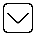 Drop Down Drop Down Drop Down 1414.114.114.114.114.114.114.1If No, If No, If No, If No, If No, If No, If No, If No, If No, If No, If No, If No, If No, If No, If No, If No, 1414.114.114.114.114.114.114.114.1.114.1.114.1.114.1.114.1.114.1.114.1.1Item No. as per schedule to EIA Notification, 2006[eg. Item No.: 1(a); Activity: Mining Proposal; Sub-activity: Non-Coal (Minor Minerals)] Item No. as per schedule to EIA Notification, 2006[eg. Item No.: 1(a); Activity: Mining Proposal; Sub-activity: Non-Coal (Minor Minerals)] Item No. as per schedule to EIA Notification, 2006[eg. Item No.: 1(a); Activity: Mining Proposal; Sub-activity: Non-Coal (Minor Minerals)] Item No. as per schedule to EIA Notification, 2006[eg. Item No.: 1(a); Activity: Mining Proposal; Sub-activity: Non-Coal (Minor Minerals)] Item No. as per schedule to EIA Notification, 2006[eg. Item No.: 1(a); Activity: Mining Proposal; Sub-activity: Non-Coal (Minor Minerals)] Item No. as per schedule to EIA Notification, 2006[eg. Item No.: 1(a); Activity: Mining Proposal; Sub-activity: Non-Coal (Minor Minerals)] Item No. as per schedule to EIA Notification, 2006[eg. Item No.: 1(a); Activity: Mining Proposal; Sub-activity: Non-Coal (Minor Minerals)] Item No. as per schedule to EIA Notification, 2006[eg. Item No.: 1(a); Activity: Mining Proposal; Sub-activity: Non-Coal (Minor Minerals)] Item No. as per schedule to EIA Notification, 2006[eg. Item No.: 1(a); Activity: Mining Proposal; Sub-activity: Non-Coal (Minor Minerals)] :Drop Down  Drop Down  Drop Down  Drop Down  1414.114.114.114.114.114.114.114.1.1.114.1.1.114.1.1.114.1.1.114.1.1.1CapacityCapacityCapacityCapacity#Number# Auto selection will be done for Unit based on DSS activity#Number# Auto selection will be done for Unit based on DSS activity#Number# Auto selection will be done for Unit based on DSS activity#Number# Auto selection will be done for Unit based on DSS activity1414.114.114.114.114.114.114.1If Yes,If Yes,If Yes,If Yes,If Yes,If Yes,If Yes,If Yes,If Yes,If Yes,If Yes,If Yes,If Yes,If Yes,If Yes,If Yes,1414.114.114.114.114.114.114.114.1.214.1.214.1.214.1.214.1.214.1.214.1.214.1.214.1.2Item No. as per schedule to EIA Notification, 2006 for Major Activity[eg. Item No.: 3(a); Activity: Metallurgical industries (ferrous & nonferrous); Sub-activity: Integrated Steel Plant]Item No. as per schedule to EIA Notification, 2006 for Major Activity[eg. Item No.: 3(a); Activity: Metallurgical industries (ferrous & nonferrous); Sub-activity: Integrated Steel Plant]Item No. as per schedule to EIA Notification, 2006 for Major Activity[eg. Item No.: 3(a); Activity: Metallurgical industries (ferrous & nonferrous); Sub-activity: Integrated Steel Plant]Item No. as per schedule to EIA Notification, 2006 for Major Activity[eg. Item No.: 3(a); Activity: Metallurgical industries (ferrous & nonferrous); Sub-activity: Integrated Steel Plant]Item No. as per schedule to EIA Notification, 2006 for Major Activity[eg. Item No.: 3(a); Activity: Metallurgical industries (ferrous & nonferrous); Sub-activity: Integrated Steel Plant]Item No. as per schedule to EIA Notification, 2006 for Major Activity[eg. Item No.: 3(a); Activity: Metallurgical industries (ferrous & nonferrous); Sub-activity: Integrated Steel Plant]Item No. as per schedule to EIA Notification, 2006 for Major Activity[eg. Item No.: 3(a); Activity: Metallurgical industries (ferrous & nonferrous); Sub-activity: Integrated Steel Plant]:Drop Down Drop Down Drop Down Drop Down 1414.114.114.114.114.114.114.114.1.2.114.1.2.114.1.2.114.1.2.1CapacityCapacityCapacity#Number# Auto selection will be done for Unit based on DSS activity#Number# Auto selection will be done for Unit based on DSS activity#Number# Auto selection will be done for Unit based on DSS activity#Number# Auto selection will be done for Unit based on DSS activity1414.114.114.114.114.114.114.114.1.314.1.314.1.314.1.314.1.314.1.314.1.314.1.314.1.3Item No. as per schedule to EIA Notification, 2006 for Minor Activity [eg. Item No.: 1(d); Activity: Thermal Power Plants; Sub-activity: Coal-based plant]Item No. as per schedule to EIA Notification, 2006 for Minor Activity [eg. Item No.: 1(d); Activity: Thermal Power Plants; Sub-activity: Coal-based plant]Item No. as per schedule to EIA Notification, 2006 for Minor Activity [eg. Item No.: 1(d); Activity: Thermal Power Plants; Sub-activity: Coal-based plant]Item No. as per schedule to EIA Notification, 2006 for Minor Activity [eg. Item No.: 1(d); Activity: Thermal Power Plants; Sub-activity: Coal-based plant]Item No. as per schedule to EIA Notification, 2006 for Minor Activity [eg. Item No.: 1(d); Activity: Thermal Power Plants; Sub-activity: Coal-based plant]Item No. as per schedule to EIA Notification, 2006 for Minor Activity [eg. Item No.: 1(d); Activity: Thermal Power Plants; Sub-activity: Coal-based plant]Item No. as per schedule to EIA Notification, 2006 for Minor Activity [eg. Item No.: 1(d); Activity: Thermal Power Plants; Sub-activity: Coal-based plant]:Drop Down +Add rows (Only for Minor activity)Drop Down +Add rows (Only for Minor activity)Drop Down +Add rows (Only for Minor activity)Drop Down +Add rows (Only for Minor activity)1414.1.3.114.1.3.114.1.3.114.1.3.1CapacityCapacityCapacity#Number# Auto selection will be done for Unit based on DSS activity#Number# Auto selection will be done for Unit based on DSS activity#Number# Auto selection will be done for Unit based on DSS activity#Number# Auto selection will be done for Unit based on DSS activity1415151515151515Whether project/activity attracts the General Condition specified in the Schedule of EIA Notification [Yes/No]?Whether project/activity attracts the General Condition specified in the Schedule of EIA Notification [Yes/No]?Whether project/activity attracts the General Condition specified in the Schedule of EIA Notification [Yes/No]?Whether project/activity attracts the General Condition specified in the Schedule of EIA Notification [Yes/No]?Whether project/activity attracts the General Condition specified in the Schedule of EIA Notification [Yes/No]?Whether project/activity attracts the General Condition specified in the Schedule of EIA Notification [Yes/No]?Whether project/activity attracts the General Condition specified in the Schedule of EIA Notification [Yes/No]?Whether project/activity attracts the General Condition specified in the Schedule of EIA Notification [Yes/No]?Whether project/activity attracts the General Condition specified in the Schedule of EIA Notification [Yes/No]?Whether project/activity attracts the General Condition specified in the Schedule of EIA Notification [Yes/No]?Whether project/activity attracts the General Condition specified in the Schedule of EIA Notification [Yes/No]?Whether project/activity attracts the General Condition specified in the Schedule of EIA Notification [Yes/No]?Whether project/activity attracts the General Condition specified in the Schedule of EIA Notification [Yes/No]?Whether project/activity attracts the General Condition specified in the Schedule of EIA Notification [Yes/No]?Whether project/activity attracts the General Condition specified in the Schedule of EIA Notification [Yes/No]?Whether project/activity attracts the General Condition specified in the Schedule of EIA Notification [Yes/No]?Drop Down Drop Down Drop Down Drop Down 14If Yes, please provide details:If Yes, please provide details:If Yes, please provide details:If Yes, please provide details:If Yes, please provide details:If Yes, please provide details:If Yes, please provide details:If Yes, please provide details:If Yes, please provide details:If Yes, please provide details:If Yes, please provide details:If Yes, please provide details:If Yes, please provide details:If Yes, please provide details:If Yes, please provide details:If Yes, please provide details:NameNameShortest distance from the project boundary in kmRemarks1415.115.115.115.115.115.115.115.115.1Whether located proximity to protected area notified under the Wild Life (Protection) Act, 1972?Whether located proximity to protected area notified under the Wild Life (Protection) Act, 1972?Whether located proximity to protected area notified under the Wild Life (Protection) Act, 1972?Whether located proximity to protected area notified under the Wild Life (Protection) Act, 1972?Whether located proximity to protected area notified under the Wild Life (Protection) Act, 1972?Whether located proximity to protected area notified under the Wild Life (Protection) Act, 1972?Whether located proximity to protected area notified under the Wild Life (Protection) Act, 1972?Y/N#Free Text##Free Text## Number##Free Text#1415.215.215.215.215.215.215.215.215.2Whether located proximity to critically polluted area as identified by the CPCB from time to time?Whether located proximity to critically polluted area as identified by the CPCB from time to time?Whether located proximity to critically polluted area as identified by the CPCB from time to time?Whether located proximity to critically polluted area as identified by the CPCB from time to time?Whether located proximity to critically polluted area as identified by the CPCB from time to time?Whether located proximity to critically polluted area as identified by the CPCB from time to time?Whether located proximity to critically polluted area as identified by the CPCB from time to time?Y/N#Free Text##Free Text## Number##Free Text#1415.315.315.315.315.315.315.315.315.3Whether located proximity to notified eco-sensitive area notified under Environmental (Protection) Act, 1986?Whether located proximity to notified eco-sensitive area notified under Environmental (Protection) Act, 1986?Whether located proximity to notified eco-sensitive area notified under Environmental (Protection) Act, 1986?Whether located proximity to notified eco-sensitive area notified under Environmental (Protection) Act, 1986?Whether located proximity to notified eco-sensitive area notified under Environmental (Protection) Act, 1986?Whether located proximity to notified eco-sensitive area notified under Environmental (Protection) Act, 1986?Whether located proximity to notified eco-sensitive area notified under Environmental (Protection) Act, 1986?Y/N#Free Text##Free Text## Number##Free Text#1415.415.415.415.415.415.415.415.415.4Whether located proximity to inter-state boundaries and international boundaries?Whether located proximity to inter-state boundaries and international boundaries?Whether located proximity to inter-state boundaries and international boundaries?Whether located proximity to inter-state boundaries and international boundaries?Whether located proximity to inter-state boundaries and international boundaries?Whether located proximity to inter-state boundaries and international boundaries?Whether located proximity to inter-state boundaries and international boundaries?Y/N#Free Text##Free Text## Number##Free Text#1415.515.515.515.515.515.515.515.515.5Whether located proximity to severely polluted areas as identified by the CPCB from time to time?Whether located proximity to severely polluted areas as identified by the CPCB from time to time?Whether located proximity to severely polluted areas as identified by the CPCB from time to time?Whether located proximity to severely polluted areas as identified by the CPCB from time to time?Whether located proximity to severely polluted areas as identified by the CPCB from time to time?Whether located proximity to severely polluted areas as identified by the CPCB from time to time?Whether located proximity to severely polluted areas as identified by the CPCB from time to time?Y/N#Free Text##Free Text## Number##Free Text#1416161616161616Category of the project as per EIA Notification, 2006 [A/B1/B2] 
If category “A” is selected then skip 16.1 and continue with 16.2 else continue with 16.1Category of the project as per EIA Notification, 2006 [A/B1/B2] 
If category “A” is selected then skip 16.1 and continue with 16.2 else continue with 16.1Category of the project as per EIA Notification, 2006 [A/B1/B2] 
If category “A” is selected then skip 16.1 and continue with 16.2 else continue with 16.1Category of the project as per EIA Notification, 2006 [A/B1/B2] 
If category “A” is selected then skip 16.1 and continue with 16.2 else continue with 16.1Category of the project as per EIA Notification, 2006 [A/B1/B2] 
If category “A” is selected then skip 16.1 and continue with 16.2 else continue with 16.1Category of the project as per EIA Notification, 2006 [A/B1/B2] 
If category “A” is selected then skip 16.1 and continue with 16.2 else continue with 16.1Category of the project as per EIA Notification, 2006 [A/B1/B2] 
If category “A” is selected then skip 16.1 and continue with 16.2 else continue with 16.1Category of the project as per EIA Notification, 2006 [A/B1/B2] 
If category “A” is selected then skip 16.1 and continue with 16.2 else continue with 16.1Category of the project as per EIA Notification, 2006 [A/B1/B2] 
If category “A” is selected then skip 16.1 and continue with 16.2 else continue with 16.1Category of the project as per EIA Notification, 2006 [A/B1/B2] 
If category “A” is selected then skip 16.1 and continue with 16.2 else continue with 16.1Category of the project as per EIA Notification, 2006 [A/B1/B2] 
If category “A” is selected then skip 16.1 and continue with 16.2 else continue with 16.1Category of the project as per EIA Notification, 2006 [A/B1/B2] 
If category “A” is selected then skip 16.1 and continue with 16.2 else continue with 16.1Category of the project as per EIA Notification, 2006 [A/B1/B2] 
If category “A” is selected then skip 16.1 and continue with 16.2 else continue with 16.1Category of the project as per EIA Notification, 2006 [A/B1/B2] 
If category “A” is selected then skip 16.1 and continue with 16.2 else continue with 16.1Category of the project as per EIA Notification, 2006 [A/B1/B2] 
If category “A” is selected then skip 16.1 and continue with 16.2 else continue with 16.1Category of the project as per EIA Notification, 2006 [A/B1/B2] 
If category “A” is selected then skip 16.1 and continue with 16.2 else continue with 16.1:Drop Down Drop Down Drop Down Drop Down 1416.1 Whether proposal is required to be appraised at Central level? [Yes/No] If yes then16.1 Whether proposal is required to be appraised at Central level? [Yes/No] If yes then16.1 Whether proposal is required to be appraised at Central level? [Yes/No] If yes then16.1 Whether proposal is required to be appraised at Central level? [Yes/No] If yes then16.1 Whether proposal is required to be appraised at Central level? [Yes/No] If yes then16.1 Whether proposal is required to be appraised at Central level? [Yes/No] If yes then16.1 Whether proposal is required to be appraised at Central level? [Yes/No] If yes then16.1 Whether proposal is required to be appraised at Central level? [Yes/No] If yes then16.1 Whether proposal is required to be appraised at Central level? [Yes/No] If yes then16.1 Whether proposal is required to be appraised at Central level? [Yes/No] If yes then16.1 Whether proposal is required to be appraised at Central level? [Yes/No] If yes then16.1 Whether proposal is required to be appraised at Central level? [Yes/No] If yes then16.1 Whether proposal is required to be appraised at Central level? [Yes/No] If yes then16.1 Whether proposal is required to be appraised at Central level? [Yes/No] If yes then16.1 Whether proposal is required to be appraised at Central level? [Yes/No] If yes then16.1 Whether proposal is required to be appraised at Central level? [Yes/No] If yes thenDrop Down Drop Down Drop Down 1416.1.116.1.116.1.116.1.116.1.116.1.116.1.116.1.116.1.1Reason for application at Central Level [No existence of SEIAA/ General Condition/ Proposal under central scheme (eg. EBP) / Others (Specify)]Reason for application at Central Level [No existence of SEIAA/ General Condition/ Proposal under central scheme (eg. EBP) / Others (Specify)]Reason for application at Central Level [No existence of SEIAA/ General Condition/ Proposal under central scheme (eg. EBP) / Others (Specify)]Reason for application at Central Level [No existence of SEIAA/ General Condition/ Proposal under central scheme (eg. EBP) / Others (Specify)]Reason for application at Central Level [No existence of SEIAA/ General Condition/ Proposal under central scheme (eg. EBP) / Others (Specify)]:Drop Down Drop Down Drop Down Drop Down 1416.216.2Whether proposal has interlinked/ interdependent projects or activities? [Yes/No]Whether proposal has interlinked/ interdependent projects or activities? [Yes/No]Whether proposal has interlinked/ interdependent projects or activities? [Yes/No]Whether proposal has interlinked/ interdependent projects or activities? [Yes/No]Whether proposal has interlinked/ interdependent projects or activities? [Yes/No]Whether proposal has interlinked/ interdependent projects or activities? [Yes/No]Whether proposal has interlinked/ interdependent projects or activities? [Yes/No]Whether proposal has interlinked/ interdependent projects or activities? [Yes/No]Whether proposal has interlinked/ interdependent projects or activities? [Yes/No]Whether proposal has interlinked/ interdependent projects or activities? [Yes/No]Whether proposal has interlinked/ interdependent projects or activities? [Yes/No]Whether proposal has interlinked/ interdependent projects or activities? [Yes/No]Whether proposal has interlinked/ interdependent projects or activities? [Yes/No]Whether proposal has interlinked/ interdependent projects or activities? [Yes/No]:Drop Down lDrop Down lDrop Down lDrop Down l14If Yes, please provide detailsIf Yes, please provide detailsIf Yes, please provide detailsIf Yes, please provide detailsIf Yes, please provide detailsIf Yes, please provide detailsIf Yes, please provide detailsIf Yes, please provide detailsIf Yes, please provide detailsIf Yes, please provide detailsIf Yes, please provide detailsIf Yes, please provide detailsIf Yes, please provide detailsIf Yes, please provide detailsIf Yes, please provide detailsIf Yes, please provide details1416.2.116.2.116.2.116.2.116.2.116.2.116.2.1Whether separate application of interlinked/ interdependent projects/ activities has been submitted? [Yes/No]Whether separate application of interlinked/ interdependent projects/ activities has been submitted? [Yes/No]Whether separate application of interlinked/ interdependent projects/ activities has been submitted? [Yes/No]Whether separate application of interlinked/ interdependent projects/ activities has been submitted? [Yes/No]Whether separate application of interlinked/ interdependent projects/ activities has been submitted? [Yes/No]Whether separate application of interlinked/ interdependent projects/ activities has been submitted? [Yes/No]Whether separate application of interlinked/ interdependent projects/ activities has been submitted? [Yes/No]Whether separate application of interlinked/ interdependent projects/ activities has been submitted? [Yes/No]Whether separate application of interlinked/ interdependent projects/ activities has been submitted? [Yes/No]:Drop Down Drop Down Drop Down Drop Down 1416.2.116.2.116.2.116.2.116.2.116.2.116.2.1If Yes, If Yes, If Yes, If Yes, If Yes, If Yes, If Yes, If Yes, If Yes, 1416.2.116.2.116.2.116.2.116.2.116.2.116.2.116.2.1.116.2.1.116.2.1.116.2.1.116.2.1.116.2.1.1Proposal NumberProposal NumberProposal Number:  #Search#/ Free Text#Search#/ Free Text#Search#/ Free Text#Search#/ Free Text1416.2.116.2.116.2.116.2.116.2.116.2.116.2.116.2.1.216.2.1.216.2.1.216.2.1.216.2.1.216.2.1.2Date of submissionDate of submissionDate of submission: #Auto Fetch#/ Date#Auto Fetch#/ Date#Auto Fetch#/ Date#Auto Fetch#/ Date1416.2.116.2.116.2.116.2.116.2.116.2.116.2.116.2.1.316.2.1.316.2.1.316.2.1.316.2.1.316.2.1.3Whether EC has been obtained [Yes/No] If Yes, thenWhether EC has been obtained [Yes/No] If Yes, thenWhether EC has been obtained [Yes/No] If Yes, then#Auto Fetch#/ Drop Down #Auto Fetch#/ Drop Down #Auto Fetch#/ Drop Down #Auto Fetch#/ Drop Down 1416.2.116.2.116.2.116.2.116.2.116.2.116.2.116.2.1.3.116.2.1.3.1MoEFCC / SEIAA File Number#Auto Fetch#/ Free Text#Auto Fetch#/ Free Text#Auto Fetch#/ Free Text#Auto Fetch#/ Free Text1416.2.116.2.116.2.116.2.116.2.116.2.116.2.116.2.1.3.216.2.1.3.2Date of issue of environmental clearance#Auto Fetch#/ Date#Auto Fetch#/ Date#Auto Fetch#/ Date#Auto Fetch#/ Date1416.2.116.2.116.2.116.2.116.2.116.2.116.2.116.2.1.3.316.2.1.3.3Upload EC Letter#Auto Fetch#/ Upload 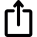 #Auto Fetch#/ Upload #Auto Fetch#/ Upload #Auto Fetch#/ Upload 1416.2.116.2.116.2.116.2.116.2.116.2.116.2.1If No, If No, If No, 1416.2.116.2.116.2.116.2.116.2.116.2.116.2.116.2.1.116.2.1.116.2.1.116.2.1.116.2.1.116.2.1.1Reasons thereof (non- mandatory)Reasons thereof (non- mandatory)Reasons thereof (non- mandatory)#Free Text##Free Text##Free Text##Free Text#1416.2.116.2.116.2.116.2.116.2.116.2.116.2.1If No,If No,If No,If No,If No,If No,If No,If No,If No,1416.2.116.2.116.2.116.2.116.2.116.2.116.2.116.2.116.2.116.2.116.2.116.2.116.2.1Reasons thereofReasons thereofReasons thereof:#Free Text##Free Text##Free Text##Free Text#17Whether any Forest Land involved in the project or part thereof [Yes/No]? If Yes, thenWhether any Forest Land involved in the project or part thereof [Yes/No]? If Yes, thenWhether any Forest Land involved in the project or part thereof [Yes/No]? If Yes, thenWhether any Forest Land involved in the project or part thereof [Yes/No]? If Yes, thenWhether any Forest Land involved in the project or part thereof [Yes/No]? If Yes, thenWhether any Forest Land involved in the project or part thereof [Yes/No]? If Yes, thenWhether any Forest Land involved in the project or part thereof [Yes/No]? If Yes, thenWhether any Forest Land involved in the project or part thereof [Yes/No]? If Yes, thenWhether any Forest Land involved in the project or part thereof [Yes/No]? If Yes, thenWhether any Forest Land involved in the project or part thereof [Yes/No]? If Yes, thenWhether any Forest Land involved in the project or part thereof [Yes/No]? If Yes, thenWhether any Forest Land involved in the project or part thereof [Yes/No]? If Yes, thenWhether any Forest Land involved in the project or part thereof [Yes/No]? If Yes, thenWhether any Forest Land involved in the project or part thereof [Yes/No]? If Yes, thenWhether any Forest Land involved in the project or part thereof [Yes/No]? If Yes, thenWhether any Forest Land involved in the project or part thereof [Yes/No]? If Yes, thenWhether any Forest Land involved in the project or part thereof [Yes/No]? If Yes, thenWhether any Forest Land involved in the project or part thereof [Yes/No]? If Yes, thenWhether any Forest Land involved in the project or part thereof [Yes/No]? If Yes, thenWhether any Forest Land involved in the project or part thereof [Yes/No]? If Yes, thenWhether any Forest Land involved in the project or part thereof [Yes/No]? If Yes, thenWhether any Forest Land involved in the project or part thereof [Yes/No]? If Yes, thenWhether any Forest Land involved in the project or part thereof [Yes/No]? If Yes, then:Drop Down Drop Down Drop Down Drop Down 17.117.117.117.1Whether In-principle approval (Stage-1) or Final approval (Stage-II) of Forest Clearance under Forest (Conservation) Act, 1980 available for the entire forestland involved in the project? Yes/NoWhether In-principle approval (Stage-1) or Final approval (Stage-II) of Forest Clearance under Forest (Conservation) Act, 1980 available for the entire forestland involved in the project? Yes/NoWhether In-principle approval (Stage-1) or Final approval (Stage-II) of Forest Clearance under Forest (Conservation) Act, 1980 available for the entire forestland involved in the project? Yes/NoWhether In-principle approval (Stage-1) or Final approval (Stage-II) of Forest Clearance under Forest (Conservation) Act, 1980 available for the entire forestland involved in the project? Yes/NoWhether In-principle approval (Stage-1) or Final approval (Stage-II) of Forest Clearance under Forest (Conservation) Act, 1980 available for the entire forestland involved in the project? Yes/NoWhether In-principle approval (Stage-1) or Final approval (Stage-II) of Forest Clearance under Forest (Conservation) Act, 1980 available for the entire forestland involved in the project? Yes/NoWhether In-principle approval (Stage-1) or Final approval (Stage-II) of Forest Clearance under Forest (Conservation) Act, 1980 available for the entire forestland involved in the project? Yes/NoWhether In-principle approval (Stage-1) or Final approval (Stage-II) of Forest Clearance under Forest (Conservation) Act, 1980 available for the entire forestland involved in the project? Yes/NoWhether In-principle approval (Stage-1) or Final approval (Stage-II) of Forest Clearance under Forest (Conservation) Act, 1980 available for the entire forestland involved in the project? Yes/NoWhether In-principle approval (Stage-1) or Final approval (Stage-II) of Forest Clearance under Forest (Conservation) Act, 1980 available for the entire forestland involved in the project? Yes/NoWhether In-principle approval (Stage-1) or Final approval (Stage-II) of Forest Clearance under Forest (Conservation) Act, 1980 available for the entire forestland involved in the project? Yes/NoWhether In-principle approval (Stage-1) or Final approval (Stage-II) of Forest Clearance under Forest (Conservation) Act, 1980 available for the entire forestland involved in the project? Yes/NoWhether In-principle approval (Stage-1) or Final approval (Stage-II) of Forest Clearance under Forest (Conservation) Act, 1980 available for the entire forestland involved in the project? Yes/NoWhether In-principle approval (Stage-1) or Final approval (Stage-II) of Forest Clearance under Forest (Conservation) Act, 1980 available for the entire forestland involved in the project? Yes/NoWhether In-principle approval (Stage-1) or Final approval (Stage-II) of Forest Clearance under Forest (Conservation) Act, 1980 available for the entire forestland involved in the project? Yes/NoWhether In-principle approval (Stage-1) or Final approval (Stage-II) of Forest Clearance under Forest (Conservation) Act, 1980 available for the entire forestland involved in the project? Yes/NoWhether In-principle approval (Stage-1) or Final approval (Stage-II) of Forest Clearance under Forest (Conservation) Act, 1980 available for the entire forestland involved in the project? Yes/NoWhether In-principle approval (Stage-1) or Final approval (Stage-II) of Forest Clearance under Forest (Conservation) Act, 1980 available for the entire forestland involved in the project? Yes/NoWhether In-principle approval (Stage-1) or Final approval (Stage-II) of Forest Clearance under Forest (Conservation) Act, 1980 available for the entire forestland involved in the project? Yes/NoDrop Down Drop Down Drop Down Drop Down If Yes,If Yes,If Yes,If Yes,If Yes,If Yes,If Yes,If Yes,If Yes,If Yes,If Yes,If Yes,If Yes,If Yes,If Yes,If Yes,If Yes,If Yes,If Yes,If Project ID / Proposal No. exists, then auto fetch below mentioned details 

Else all the details need to be fedIf Project ID / Proposal No. exists, then auto fetch below mentioned details 

Else all the details need to be fedIf Project ID / Proposal No. exists, then auto fetch below mentioned details 

Else all the details need to be fedIf Project ID / Proposal No. exists, then auto fetch below mentioned details 

Else all the details need to be fedIf Project ID / Proposal No. exists, then auto fetch below mentioned details 

Else all the details need to be fedIf Project ID / Proposal No. exists, then auto fetch below mentioned details 

Else all the details need to be fedIf Project ID / Proposal No. exists, then auto fetch below mentioned details 

Else all the details need to be fedIf Project ID / Proposal No. exists, then auto fetch below mentioned details 

Else all the details need to be fedIf Project ID / Proposal No. exists, then auto fetch below mentioned details 

Else all the details need to be fedIf Project ID / Proposal No. exists, then auto fetch below mentioned details 

Else all the details need to be fedIf Project ID / Proposal No. exists, then auto fetch below mentioned details 

Else all the details need to be fedIf Project ID / Proposal No. exists, then auto fetch below mentioned details 

Else all the details need to be fedIf Project ID / Proposal No. exists, then auto fetch below mentioned details 

Else all the details need to be fedIf Project ID / Proposal No. exists, then auto fetch below mentioned details 

Else all the details need to be fedIf Project ID / Proposal No. exists, then auto fetch below mentioned details 

Else all the details need to be fedIf Project ID / Proposal No. exists, then auto fetch below mentioned details 

Else all the details need to be fedIf Project ID / Proposal No. exists, then auto fetch below mentioned details 

Else all the details need to be fedIf Project ID / Proposal No. exists, then auto fetch below mentioned details 

Else all the details need to be fedIf Project ID / Proposal No. exists, then auto fetch below mentioned details 

Else all the details need to be fed17.1.117.1.117.1.117.1.1Proposal No. / Project IDProposal No. / Project IDProposal No. / Project IDProposal No. / Project IDProposal No. / Project IDProposal No. / Project IDProposal No. / Project IDProposal No. / Project IDProposal No. / Project IDProposal No. / Project IDProposal No. / Project IDProposal No. / Project IDProposal No. / Project IDProposal No. / Project IDProposal No. / Project ID#Free Text#/ #Search##Free Text#/ #Search##Free Text#/ #Search##Free Text#/ #Search#17.1.217.1.217.1.217.1.2File numberFile numberFile numberFile numberFile numberFile numberFile numberFile numberFile numberFile numberFile numberFile numberFile numberFile numberFile number#Free Text##Free Text##Free Text##Free Text#17.1.317.1.317.1.317.1.3Date of approvalDate of approvalDate of approvalDate of approvalDate of approvalDate of approvalDate of approvalDate of approvalDate of approvalDate of approvalDate of approvalDate of approvalDate of approvalDate of approvalDate of approval#Date stamp##Date stamp##Date stamp##Date stamp#17.1.417.1.417.1.417.1.4Area diverted/proposed to be diverted (in Ha)Area diverted/proposed to be diverted (in Ha)Area diverted/proposed to be diverted (in Ha)Area diverted/proposed to be diverted (in Ha)Area diverted/proposed to be diverted (in Ha)Area diverted/proposed to be diverted (in Ha)Area diverted/proposed to be diverted (in Ha)Area diverted/proposed to be diverted (in Ha)Area diverted/proposed to be diverted (in Ha)Area diverted/proposed to be diverted (in Ha)Area diverted/proposed to be diverted (in Ha)Area diverted/proposed to be diverted (in Ha)Area diverted/proposed to be diverted (in Ha)Area diverted/proposed to be diverted (in Ha)Area diverted/proposed to be diverted (in Ha)#Number##Number##Number##Number#17.1.517.1.517.1.517.1.5Upload copy of approvalUpload copy of approvalUpload copy of approvalUpload copy of approvalUpload copy of approvalUpload copy of approvalUpload copy of approvalUpload copy of approvalUpload copy of approvalUpload copy of approvalUpload copy of approvalUpload copy of approvalUpload copy of approvalUpload copy of approvalUpload copy of approvalUpload Upload Upload Upload If No,If No,If No,If No,If No,If No,If No,If No,If No,If No,If No,If No,If No,If No,If No,If No,If No,If No,If No,17.1.117.1.117.1.117.1.1Status of application [Application submitted / Application yet to be submitted]Status of application [Application submitted / Application yet to be submitted]Status of application [Application submitted / Application yet to be submitted]Status of application [Application submitted / Application yet to be submitted]Status of application [Application submitted / Application yet to be submitted]Status of application [Application submitted / Application yet to be submitted]Status of application [Application submitted / Application yet to be submitted]Status of application [Application submitted / Application yet to be submitted]Status of application [Application submitted / Application yet to be submitted]Status of application [Application submitted / Application yet to be submitted]Status of application [Application submitted / Application yet to be submitted]Status of application [Application submitted / Application yet to be submitted]Status of application [Application submitted / Application yet to be submitted]Status of application [Application submitted / Application yet to be submitted]Status of application [Application submitted / Application yet to be submitted]Drop Down Drop Down Drop Down Drop Down If application submitted,If application submitted,If application submitted,If application submitted,If application submitted,If application submitted,If application submitted,If application submitted,If application submitted,If application submitted,If application submitted,If application submitted,If application submitted,If application submitted,If application submitted,If application submitted,If application submitted,If application submitted,If application submitted,iiiiiiiiiProposal Number/ Project IDProposal Number/ Project IDProposal Number/ Project IDProposal Number/ Project IDProposal Number/ Project IDProposal Number/ Project ID#Free Text#/ #Search##Free Text#/ #Search##Free Text#/ #Search##Free Text#/ #Search#iiiiiiiiiiiiiiiiiiDate of submission of ApplicationDate of submission of ApplicationDate of submission of ApplicationDate of submission of ApplicationDate of submission of ApplicationDate of submission of Application#Date stamp##Date stamp##Date stamp##Date stamp#iiiiiiiiiiiiiiiiiiiiiiiiiiiForest Area applied for diversion (ha.)Forest Area applied for diversion (ha.)Forest Area applied for diversion (ha.)Forest Area applied for diversion (ha.)Forest Area applied for diversion (ha.)Forest Area applied for diversion (ha.)#Number##Number##Number##Number#If application yet to be submittedIf application yet to be submittedIf application yet to be submittedIf application yet to be submittedIf application yet to be submittedIf application yet to be submittedIf application yet to be submittedIf application yet to be submittedIf application yet to be submittedIf application yet to be submittedIf application yet to be submittedIf application yet to be submittedIf application yet to be submittedIf application yet to be submittedIf application yet to be submittedIf application yet to be submittedIf application yet to be submittedIf application yet to be submittedIf application yet to be submittediiiiiiiiiReasons for non-submission of applicationReasons for non-submission of applicationReasons for non-submission of applicationReasons for non-submission of applicationReasons for non-submission of applicationReasons for non-submission of application: #Free Text##Free Text##Free Text##Free Text#18Whether NBWL recommendation is required? [Yes/No] If Yes, thenWhether NBWL recommendation is required? [Yes/No] If Yes, thenWhether NBWL recommendation is required? [Yes/No] If Yes, thenWhether NBWL recommendation is required? [Yes/No] If Yes, thenWhether NBWL recommendation is required? [Yes/No] If Yes, thenWhether NBWL recommendation is required? [Yes/No] If Yes, thenWhether NBWL recommendation is required? [Yes/No] If Yes, thenWhether NBWL recommendation is required? [Yes/No] If Yes, thenWhether NBWL recommendation is required? [Yes/No] If Yes, thenWhether NBWL recommendation is required? [Yes/No] If Yes, thenWhether NBWL recommendation is required? [Yes/No] If Yes, thenWhether NBWL recommendation is required? [Yes/No] If Yes, thenWhether NBWL recommendation is required? [Yes/No] If Yes, thenWhether NBWL recommendation is required? [Yes/No] If Yes, thenWhether NBWL recommendation is required? [Yes/No] If Yes, thenWhether NBWL recommendation is required? [Yes/No] If Yes, thenWhether NBWL recommendation is required? [Yes/No] If Yes, thenWhether NBWL recommendation is required? [Yes/No] If Yes, thenWhether NBWL recommendation is required? [Yes/No] If Yes, thenWhether NBWL recommendation is required? [Yes/No] If Yes, thenWhether NBWL recommendation is required? [Yes/No] If Yes, thenWhether NBWL recommendation is required? [Yes/No] If Yes, thenWhether NBWL recommendation is required? [Yes/No] If Yes, thenDrop Down Drop Down Drop Down Drop Down 18.118.118.1Name of the Protected AreaName of the Protected AreaName of the Protected AreaName of the Protected AreaName of the Protected AreaName of the Protected AreaName of the Protected AreaName of the Protected AreaName of the Protected AreaName of the Protected AreaName of the Protected AreaName of the Protected AreaName of the Protected AreaName of the Protected AreaName of the Protected AreaName of the Protected AreaName of the Protected AreaName of the Protected AreaName of the Protected AreaName of the Protected Area#Free Text##Free Text##Free Text##Free Text#18.218.218.2Location of the project (within PA/within Notified ESZ/within default 10km ESZ Location of the project (within PA/within Notified ESZ/within default 10km ESZ Location of the project (within PA/within Notified ESZ/within default 10km ESZ Location of the project (within PA/within Notified ESZ/within default 10km ESZ Location of the project (within PA/within Notified ESZ/within default 10km ESZ Location of the project (within PA/within Notified ESZ/within default 10km ESZ Location of the project (within PA/within Notified ESZ/within default 10km ESZ Location of the project (within PA/within Notified ESZ/within default 10km ESZ Location of the project (within PA/within Notified ESZ/within default 10km ESZ Location of the project (within PA/within Notified ESZ/within default 10km ESZ Location of the project (within PA/within Notified ESZ/within default 10km ESZ Location of the project (within PA/within Notified ESZ/within default 10km ESZ Location of the project (within PA/within Notified ESZ/within default 10km ESZ Location of the project (within PA/within Notified ESZ/within default 10km ESZ Location of the project (within PA/within Notified ESZ/within default 10km ESZ Location of the project (within PA/within Notified ESZ/within default 10km ESZ Location of the project (within PA/within Notified ESZ/within default 10km ESZ Location of the project (within PA/within Notified ESZ/within default 10km ESZ Location of the project (within PA/within Notified ESZ/within default 10km ESZ Location of the project (within PA/within Notified ESZ/within default 10km ESZ Drop Down Drop Down Drop Down Drop Down 18.318.318.3Whether Application submitted?Whether Application submitted?Whether Application submitted?Whether Application submitted?Whether Application submitted?Whether Application submitted?Whether Application submitted?Whether Application submitted?Whether Application submitted?Whether Application submitted?Whether Application submitted?Whether Application submitted?Whether Application submitted?Whether Application submitted?Whether Application submitted?Whether Application submitted?Whether Application submitted?Whether Application submitted?Whether Application submitted?Whether Application submitted?Drop Down Drop Down Drop Down Drop Down If Yes,If Proposal No. exists, then auto fetch below mentioned details 

Else all the details need to be fedIf Yes,If Proposal No. exists, then auto fetch below mentioned details 

Else all the details need to be fedIf Yes,If Proposal No. exists, then auto fetch below mentioned details 

Else all the details need to be fedIf Yes,If Proposal No. exists, then auto fetch below mentioned details 

Else all the details need to be fedIf Yes,If Proposal No. exists, then auto fetch below mentioned details 

Else all the details need to be fedIf Yes,If Proposal No. exists, then auto fetch below mentioned details 

Else all the details need to be fedIf Yes,If Proposal No. exists, then auto fetch below mentioned details 

Else all the details need to be fedIf Yes,If Proposal No. exists, then auto fetch below mentioned details 

Else all the details need to be fedIf Yes,If Proposal No. exists, then auto fetch below mentioned details 

Else all the details need to be fedIf Yes,If Proposal No. exists, then auto fetch below mentioned details 

Else all the details need to be fedIf Yes,If Proposal No. exists, then auto fetch below mentioned details 

Else all the details need to be fedIf Yes,If Proposal No. exists, then auto fetch below mentioned details 

Else all the details need to be fedIf Yes,If Proposal No. exists, then auto fetch below mentioned details 

Else all the details need to be fedIf Yes,If Proposal No. exists, then auto fetch below mentioned details 

Else all the details need to be fedIf Yes,If Proposal No. exists, then auto fetch below mentioned details 

Else all the details need to be fedIf Yes,If Proposal No. exists, then auto fetch below mentioned details 

Else all the details need to be fedIf Yes,If Proposal No. exists, then auto fetch below mentioned details 

Else all the details need to be fedIf Yes,If Proposal No. exists, then auto fetch below mentioned details 

Else all the details need to be fedIf Yes,If Proposal No. exists, then auto fetch below mentioned details 

Else all the details need to be fedIf Yes,If Proposal No. exists, then auto fetch below mentioned details 

Else all the details need to be fed18.3.118.3.118.3.118.3.118.3.1Proposal NumberProposal NumberProposal NumberProposal NumberProposal NumberProposal NumberProposal NumberProposal NumberProposal NumberProposal NumberProposal NumberProposal NumberProposal NumberProposal NumberProposal NumberSearch/ #Free Text#Search/ #Free Text#Search/ #Free Text#Search/ #Free Text#18.3.218.3.218.3.218.3.218.3.2Date of ApplicationDate of ApplicationDate of ApplicationDate of ApplicationDate of ApplicationDate of ApplicationDate of ApplicationDate of ApplicationDate of ApplicationDate of ApplicationDate of ApplicationDate of ApplicationDate of ApplicationDate of ApplicationDate of Application#Date##Date##Date##Date#18.3.318.3.318.3.318.3.318.3.3Status [Recommended/Not Recommended/Under consideration/ Application is yet to be considered]Status [Recommended/Not Recommended/Under consideration/ Application is yet to be considered]Status [Recommended/Not Recommended/Under consideration/ Application is yet to be considered]Status [Recommended/Not Recommended/Under consideration/ Application is yet to be considered]Status [Recommended/Not Recommended/Under consideration/ Application is yet to be considered]Status [Recommended/Not Recommended/Under consideration/ Application is yet to be considered]Status [Recommended/Not Recommended/Under consideration/ Application is yet to be considered]Status [Recommended/Not Recommended/Under consideration/ Application is yet to be considered]Status [Recommended/Not Recommended/Under consideration/ Application is yet to be considered]Status [Recommended/Not Recommended/Under consideration/ Application is yet to be considered]Status [Recommended/Not Recommended/Under consideration/ Application is yet to be considered]Status [Recommended/Not Recommended/Under consideration/ Application is yet to be considered]Status [Recommended/Not Recommended/Under consideration/ Application is yet to be considered]Status [Recommended/Not Recommended/Under consideration/ Application is yet to be considered]Status [Recommended/Not Recommended/Under consideration/ Application is yet to be considered]Drop Down Drop Down Drop Down Drop Down 18.3.418.3.418.3.418.3.418.3.4Upload NBWL Recommendation, if anyUpload NBWL Recommendation, if anyUpload NBWL Recommendation, if anyUpload NBWL Recommendation, if anyUpload NBWL Recommendation, if anyUpload NBWL Recommendation, if anyUpload NBWL Recommendation, if anyUpload NBWL Recommendation, if anyUpload NBWL Recommendation, if anyUpload NBWL Recommendation, if anyUpload NBWL Recommendation, if anyUpload NBWL Recommendation, if anyUpload NBWL Recommendation, if anyUpload NBWL Recommendation, if anyUpload NBWL Recommendation, if anyUpload Upload Upload Upload If No,If No,If No,If No,If No,If No,If No,If No,If No,If No,If No,If No,If No,If No,If No,If No,If No,If No,If No,If No,18.3.118.3.118.3.118.3.118.3.1Reasons thereofReasons thereofReasons thereofReasons thereofReasons thereofReasons thereofReasons thereofReasons thereofReasons thereofReasons thereofReasons thereofReasons thereofReasons thereofReasons thereofReasons thereof#Free Text##Free Text##Free Text##Free Text#19.Details of CTE (in case of new projects)Details of CTE (in case of new projects)Details of CTE (in case of new projects)Details of CTE (in case of new projects)Details of CTE (in case of new projects)Details of CTE (in case of new projects)Details of CTE (in case of new projects)Details of CTE (in case of new projects)Details of CTE (in case of new projects)Details of CTE (in case of new projects)Details of CTE (in case of new projects)Details of CTE (in case of new projects)Details of CTE (in case of new projects)Details of CTE (in case of new projects)Details of CTE (in case of new projects)Details of CTE (in case of new projects)Details of CTE (in case of new projects)Details of CTE (in case of new projects)Details of CTE (in case of new projects)Details of CTE (in case of new projects)Details of CTE (in case of new projects)Details of CTE (in case of new projects)Details of CTE (in case of new projects):19.19.119.119.119.119.1Whether consent under Air & Water Act has been obtained from SPCB/UTPCC? [Yes/No] If YesWhether consent under Air & Water Act has been obtained from SPCB/UTPCC? [Yes/No] If YesWhether consent under Air & Water Act has been obtained from SPCB/UTPCC? [Yes/No] If YesWhether consent under Air & Water Act has been obtained from SPCB/UTPCC? [Yes/No] If YesWhether consent under Air & Water Act has been obtained from SPCB/UTPCC? [Yes/No] If YesWhether consent under Air & Water Act has been obtained from SPCB/UTPCC? [Yes/No] If YesWhether consent under Air & Water Act has been obtained from SPCB/UTPCC? [Yes/No] If YesWhether consent under Air & Water Act has been obtained from SPCB/UTPCC? [Yes/No] If YesWhether consent under Air & Water Act has been obtained from SPCB/UTPCC? [Yes/No] If YesWhether consent under Air & Water Act has been obtained from SPCB/UTPCC? [Yes/No] If YesWhether consent under Air & Water Act has been obtained from SPCB/UTPCC? [Yes/No] If YesWhether consent under Air & Water Act has been obtained from SPCB/UTPCC? [Yes/No] If YesWhether consent under Air & Water Act has been obtained from SPCB/UTPCC? [Yes/No] If YesWhether consent under Air & Water Act has been obtained from SPCB/UTPCC? [Yes/No] If YesWhether consent under Air & Water Act has been obtained from SPCB/UTPCC? [Yes/No] If YesWhether consent under Air & Water Act has been obtained from SPCB/UTPCC? [Yes/No] If YesWhether consent under Air & Water Act has been obtained from SPCB/UTPCC? [Yes/No] If YesWhether consent under Air & Water Act has been obtained from SPCB/UTPCC? [Yes/No] If YesDrop Down Drop Down Drop Down Drop Down 19.19.1.119.1.119.1.119.1.119.1.119.1.119.1.1Reference Number of Consent obtained from SPCB/UTPCCReference Number of Consent obtained from SPCB/UTPCCReference Number of Consent obtained from SPCB/UTPCCReference Number of Consent obtained from SPCB/UTPCCReference Number of Consent obtained from SPCB/UTPCCReference Number of Consent obtained from SPCB/UTPCCReference Number of Consent obtained from SPCB/UTPCCReference Number of Consent obtained from SPCB/UTPCCReference Number of Consent obtained from SPCB/UTPCCReference Number of Consent obtained from SPCB/UTPCCReference Number of Consent obtained from SPCB/UTPCC#Free Text##Free Text##Free Text##Free Text#19.19.1.219.1.219.1.219.1.219.1.219.1.219.1.2Date of consent issuedDate of consent issuedDate of consent issuedDate of consent issuedDate of consent issuedDate of consent issuedDate of consent issuedDate of consent issuedDate of consent issuedDate of consent issuedDate of consent issued#Date stamp##Date stamp##Date stamp##Date stamp#19.19.1.319.1.319.1.319.1.319.1.319.1.319.1.319.1.319.1.319.1.3Validity of consent (valid up to)Validity of consent (valid up to)Validity of consent (valid up to)Validity of consent (valid up to)Validity of consent (valid up to)Validity of consent (valid up to)Validity of consent (valid up to)Validity of consent (valid up to)#Date stamp##Date stamp##Date stamp##Date stamp#19.19.1.419.1.419.1.419.1.419.1.419.1.419.1.419.1.419.1.419.1.4Upload copy of consent orderUpload copy of consent orderUpload copy of consent orderUpload copy of consent orderUpload copy of consent orderUpload copy of consent orderUpload copy of consent orderUpload copy of consent orderUpload Upload Upload Upload 19.If NoIf NoIf NoIf NoIf NoIf NoIf NoIf NoIf NoIf NoIf NoIf NoIf NoIf NoIf NoIf NoIf NoIf No19.19.1.119.1.119.1.119.1.119.1.1Reason thereofReason thereofReason thereofReason thereofReason thereofReason thereofReason thereofReason thereofReason thereofReason thereofReason thereofReason thereofReason thereof#Free Text##Free Text##Free Text##Free Text#19.Details of Earlier EC/ CTE/CTO of existing projects [In case of expansion/ modernization Projects]Details of Earlier EC/ CTE/CTO of existing projects [In case of expansion/ modernization Projects]Details of Earlier EC/ CTE/CTO of existing projects [In case of expansion/ modernization Projects]Details of Earlier EC/ CTE/CTO of existing projects [In case of expansion/ modernization Projects]Details of Earlier EC/ CTE/CTO of existing projects [In case of expansion/ modernization Projects]Details of Earlier EC/ CTE/CTO of existing projects [In case of expansion/ modernization Projects]Details of Earlier EC/ CTE/CTO of existing projects [In case of expansion/ modernization Projects]Details of Earlier EC/ CTE/CTO of existing projects [In case of expansion/ modernization Projects]Details of Earlier EC/ CTE/CTO of existing projects [In case of expansion/ modernization Projects]Details of Earlier EC/ CTE/CTO of existing projects [In case of expansion/ modernization Projects]Details of Earlier EC/ CTE/CTO of existing projects [In case of expansion/ modernization Projects]Details of Earlier EC/ CTE/CTO of existing projects [In case of expansion/ modernization Projects]Details of Earlier EC/ CTE/CTO of existing projects [In case of expansion/ modernization Projects]Details of Earlier EC/ CTE/CTO of existing projects [In case of expansion/ modernization Projects]Details of Earlier EC/ CTE/CTO of existing projects [In case of expansion/ modernization Projects]Details of Earlier EC/ CTE/CTO of existing projects [In case of expansion/ modernization Projects]Details of Earlier EC/ CTE/CTO of existing projects [In case of expansion/ modernization Projects]Details of Earlier EC/ CTE/CTO of existing projects [In case of expansion/ modernization Projects]Details of Earlier EC/ CTE/CTO of existing projects [In case of expansion/ modernization Projects]Details of Earlier EC/ CTE/CTO of existing projects [In case of expansion/ modernization Projects]Details of Earlier EC/ CTE/CTO of existing projects [In case of expansion/ modernization Projects]Details of Earlier EC/ CTE/CTO of existing projects [In case of expansion/ modernization Projects]Details of Earlier EC/ CTE/CTO of existing projects [In case of expansion/ modernization Projects]19.19.119.119.119.119.119.119.1Whether Environmental Clearance available for the existing project/activity? [Yes/No]Whether Environmental Clearance available for the existing project/activity? [Yes/No]Whether Environmental Clearance available for the existing project/activity? [Yes/No]Whether Environmental Clearance available for the existing project/activity? [Yes/No]Whether Environmental Clearance available for the existing project/activity? [Yes/No]Whether Environmental Clearance available for the existing project/activity? [Yes/No]Whether Environmental Clearance available for the existing project/activity? [Yes/No]Whether Environmental Clearance available for the existing project/activity? [Yes/No]Whether Environmental Clearance available for the existing project/activity? [Yes/No]Whether Environmental Clearance available for the existing project/activity? [Yes/No]Whether Environmental Clearance available for the existing project/activity? [Yes/No]Whether Environmental Clearance available for the existing project/activity? [Yes/No]Whether Environmental Clearance available for the existing project/activity? [Yes/No]Whether Environmental Clearance available for the existing project/activity? [Yes/No]Whether Environmental Clearance available for the existing project/activity? [Yes/No]Whether Environmental Clearance available for the existing project/activity? [Yes/No]Drop Down Drop Down Drop Down Drop Down 19.19.119.119.119.119.119.119.1If Yes,If Proposal No. exists, then auto fetch below mentioned details up to 19.1.4

Else all the details need to be fedIf Yes,If Proposal No. exists, then auto fetch below mentioned details up to 19.1.4

Else all the details need to be fedIf Yes,If Proposal No. exists, then auto fetch below mentioned details up to 19.1.4

Else all the details need to be fedIf Yes,If Proposal No. exists, then auto fetch below mentioned details up to 19.1.4

Else all the details need to be fedIf Yes,If Proposal No. exists, then auto fetch below mentioned details up to 19.1.4

Else all the details need to be fedIf Yes,If Proposal No. exists, then auto fetch below mentioned details up to 19.1.4

Else all the details need to be fedIf Yes,If Proposal No. exists, then auto fetch below mentioned details up to 19.1.4

Else all the details need to be fedIf Yes,If Proposal No. exists, then auto fetch below mentioned details up to 19.1.4

Else all the details need to be fedIf Yes,If Proposal No. exists, then auto fetch below mentioned details up to 19.1.4

Else all the details need to be fedIf Yes,If Proposal No. exists, then auto fetch below mentioned details up to 19.1.4

Else all the details need to be fedIf Yes,If Proposal No. exists, then auto fetch below mentioned details up to 19.1.4

Else all the details need to be fedIf Yes,If Proposal No. exists, then auto fetch below mentioned details up to 19.1.4

Else all the details need to be fedIf Yes,If Proposal No. exists, then auto fetch below mentioned details up to 19.1.4

Else all the details need to be fedIf Yes,If Proposal No. exists, then auto fetch below mentioned details up to 19.1.4

Else all the details need to be fedIf Yes,If Proposal No. exists, then auto fetch below mentioned details up to 19.1.4

Else all the details need to be fedIf Yes,If Proposal No. exists, then auto fetch below mentioned details up to 19.1.4

Else all the details need to be fedIf Yes,If Proposal No. exists, then auto fetch below mentioned details up to 19.1.4

Else all the details need to be fedIf Yes,If Proposal No. exists, then auto fetch below mentioned details up to 19.1.4

Else all the details need to be fedIf Yes,If Proposal No. exists, then auto fetch below mentioned details up to 19.1.4

Else all the details need to be fedIf Yes,If Proposal No. exists, then auto fetch below mentioned details up to 19.1.4

Else all the details need to be fedIf Yes,If Proposal No. exists, then auto fetch below mentioned details up to 19.1.4

Else all the details need to be fed19.19.119.119.119.119.119.119.119.1.119.1.119.1.119.1.119.1.119.1.119.1.1Proposal No.Proposal No.Proposal No.Proposal No.Proposal No.Proposal No.Proposal No.Proposal No.Proposal No.Search/ Free TextSearch/ Free TextSearch/ Free TextSearch/ Free Text19.19.119.119.119.119.119.119.119.1.219.1.219.1.219.1.219.1.219.1.219.1.2Date of issue of environmental clearanceDate of issue of environmental clearanceDate of issue of environmental clearanceDate of issue of environmental clearanceDate of issue of environmental clearanceDate of issue of environmental clearanceDate of issue of environmental clearanceDate of issue of environmental clearanceDate of issue of environmental clearance:#Date Stamp##Date Stamp##Date Stamp##Date Stamp#19.19.119.119.119.119.119.119.119.1.319.1.319.1.319.1.319.1.319.1.319.1.3MoEFCC / SEIAA File NumberMoEFCC / SEIAA File NumberMoEFCC / SEIAA File NumberMoEFCC / SEIAA File NumberMoEFCC / SEIAA File NumberMoEFCC / SEIAA File NumberMoEFCC / SEIAA File NumberMoEFCC / SEIAA File NumberMoEFCC / SEIAA File Number: #Free Text#  #Free Text#  #Free Text#  #Free Text# 19.19.119.119.119.119.119.119.119.1.419.1.419.1.419.1.419.1.419.1.419.1.4Upload EC Letter (in pdf)Upload EC Letter (in pdf)Upload EC Letter (in pdf)Upload EC Letter (in pdf)Upload EC Letter (in pdf)Upload EC Letter (in pdf)Upload EC Letter (in pdf)Upload EC Letter (in pdf)Upload EC Letter (in pdf):Upload Upload Upload Upload 19.19.119.119.119.119.119.119.119.1.519.1.519.1.519.1.519.1.519.1.519.1.5Whether any amendment/ corrigendum/ transfer to the earlier EC has been obtained? [Yes/No]Whether any amendment/ corrigendum/ transfer to the earlier EC has been obtained? [Yes/No]Whether any amendment/ corrigendum/ transfer to the earlier EC has been obtained? [Yes/No]Whether any amendment/ corrigendum/ transfer to the earlier EC has been obtained? [Yes/No]Whether any amendment/ corrigendum/ transfer to the earlier EC has been obtained? [Yes/No]Whether any amendment/ corrigendum/ transfer to the earlier EC has been obtained? [Yes/No]Whether any amendment/ corrigendum/ transfer to the earlier EC has been obtained? [Yes/No]Whether any amendment/ corrigendum/ transfer to the earlier EC has been obtained? [Yes/No]Whether any amendment/ corrigendum/ transfer to the earlier EC has been obtained? [Yes/No]:Drop Down Drop Down Drop Down Drop Down 19.19.119.119.119.119.119.119.119.1.519.1.519.1.519.1.519.1.519.1.519.1.5If YesIf YesIf YesIf YesIf YesIf YesIf YesIf YesIf Yes19.19.119.119.119.119.119.119.119.1.519.1.519.1.519.1.519.1.519.1.519.1.519.1.5.119.1.5.119.1.5.119.1.5.119.1.5.119.1.5.1Select [Amendment/ Corrigendum/ Transfer]Select [Amendment/ Corrigendum/ Transfer]Select [Amendment/ Corrigendum/ Transfer]Drop Down Drop Down Drop Down Drop Down 19.19.119.119.119.119.119.119.119.1.519.1.519.1.519.1.519.1.519.1.519.1.5Hide or show the below mentioned word i.e. “Amendment / Corrigendum / Transfer” as per the selectionHide or show the below mentioned word i.e. “Amendment / Corrigendum / Transfer” as per the selectionHide or show the below mentioned word i.e. “Amendment / Corrigendum / Transfer” as per the selection19.19.119.119.119.119.119.119.119.1.519.1.519.1.519.1.519.1.519.1.519.1.519.1.5.219.1.5.219.1.5.219.1.5.219.1.5.219.1.5.2Date of Amendment / Corrigendum / TransferDate of Amendment / Corrigendum / TransferDate of Amendment / Corrigendum / Transfer:#Date Stamp##Date Stamp##Date Stamp##Date Stamp#19.19.119.119.119.119.119.119.119.1.519.1.519.1.519.1.519.1.519.1.519.1.519.1.5.319.1.5.319.1.5.319.1.5.319.1.5.319.1.5.3Upload amendment / corrigendum / transfer to the earlier ECUpload amendment / corrigendum / transfer to the earlier ECUpload amendment / corrigendum / transfer to the earlier EC:Upload Upload Upload Upload 19.19.119.119.119.119.119.119.119.1.519.1.519.1.519.1.519.1.519.1.519.1.5+Add Rows+Add Rows+Add Rows+Add Rows19.19.119.119.119.119.119.119.119.1.5.419.1.5.419.1.5.419.1.5.419.1.5.419.1.5.4Brief note on the chronology of the clearances and subsequent amendments/ corrigendum/ transfers, if any.Brief note on the chronology of the clearances and subsequent amendments/ corrigendum/ transfers, if any.Brief note on the chronology of the clearances and subsequent amendments/ corrigendum/ transfers, if any.Upload Upload Upload Upload 19.19.119.119.119.119.119.119.119.1.619.1.619.1.619.1.619.1.619.1.619.1.6Status of Implementation of Project or Activity?[Drop down options as below: -Project is operational for complete components/units envisaged in the EC Project is operational for partial components/units envisaged in the EC CTE was taken and project is under construction/developmentCTE was taken but no construction/development startedNo further action after EC ]Status of Implementation of Project or Activity?[Drop down options as below: -Project is operational for complete components/units envisaged in the EC Project is operational for partial components/units envisaged in the EC CTE was taken and project is under construction/developmentCTE was taken but no construction/development startedNo further action after EC ]Status of Implementation of Project or Activity?[Drop down options as below: -Project is operational for complete components/units envisaged in the EC Project is operational for partial components/units envisaged in the EC CTE was taken and project is under construction/developmentCTE was taken but no construction/development startedNo further action after EC ]Status of Implementation of Project or Activity?[Drop down options as below: -Project is operational for complete components/units envisaged in the EC Project is operational for partial components/units envisaged in the EC CTE was taken and project is under construction/developmentCTE was taken but no construction/development startedNo further action after EC ]Status of Implementation of Project or Activity?[Drop down options as below: -Project is operational for complete components/units envisaged in the EC Project is operational for partial components/units envisaged in the EC CTE was taken and project is under construction/developmentCTE was taken but no construction/development startedNo further action after EC ]Status of Implementation of Project or Activity?[Drop down options as below: -Project is operational for complete components/units envisaged in the EC Project is operational for partial components/units envisaged in the EC CTE was taken and project is under construction/developmentCTE was taken but no construction/development startedNo further action after EC ]Status of Implementation of Project or Activity?[Drop down options as below: -Project is operational for complete components/units envisaged in the EC Project is operational for partial components/units envisaged in the EC CTE was taken and project is under construction/developmentCTE was taken but no construction/development startedNo further action after EC ]Status of Implementation of Project or Activity?[Drop down options as below: -Project is operational for complete components/units envisaged in the EC Project is operational for partial components/units envisaged in the EC CTE was taken and project is under construction/developmentCTE was taken but no construction/development startedNo further action after EC ]Status of Implementation of Project or Activity?[Drop down options as below: -Project is operational for complete components/units envisaged in the EC Project is operational for partial components/units envisaged in the EC CTE was taken and project is under construction/developmentCTE was taken but no construction/development startedNo further action after EC ]:Drop Down Drop Down Drop Down Drop Down 19.19.119.119.119.119.119.119.1For Option 1:-For Option 1:-For Option 1:-For Option 1:-For Option 1:-For Option 1:-For Option 1:-For Option 1:-For Option 1:-19.19.119.119.119.119.119.119.119.1.6.119.1.6.119.1.6.119.1.6.119.1.6.119.1.6.1Reference Number of latest Consent obtained from SPCB/UTPCCReference Number of latest Consent obtained from SPCB/UTPCCReference Number of latest Consent obtained from SPCB/UTPCC#Free Text##Free Text##Free Text##Free Text#19.19.119.119.119.119.119.119.119.1.6.219.1.6.219.1.6.219.1.6.219.1.6.219.1.6.2Date of latest consent issuedDate of latest consent issuedDate of latest consent issued#Date stamp##Date stamp##Date stamp##Date stamp#19.19.119.119.119.119.119.119.119.1.6.319.1.6.319.1.6.319.1.6.319.1.6.319.1.6.3Validity of latest consent (valid up to)Validity of latest consent (valid up to)Validity of latest consent (valid up to)#Date stamp##Date stamp##Date stamp##Date stamp#19.19.119.119.119.119.119.119.119.1.6.419.1.6.419.1.6.419.1.6.419.1.6.419.1.6.4Upload copy of latest consent orderUpload copy of latest consent orderUpload copy of latest consent orderUpload Upload Upload Upload 19.19.119.119.119.119.119.119.1For Option 2:-,For Option 2:-,For Option 2:-,For Option 2:-,For Option 2:-,For Option 2:-,For Option 2:-,For Option 2:-,For Option 2:-,19.19.119.119.119.119.119.119.119.1.6.119.1.6.119.1.6.119.1.6.119.1.6.119.1.6.1Reference Number of latest Consent obtained from SPCB/UTPCCReference Number of latest Consent obtained from SPCB/UTPCCReference Number of latest Consent obtained from SPCB/UTPCC#Free Text##Free Text##Free Text##Free Text#19.19.119.119.119.119.119.119.119.1.6.219.1.6.219.1.6.219.1.6.219.1.6.219.1.6.2Date of latest consent issuedDate of latest consent issuedDate of latest consent issued#Date stamp##Date stamp##Date stamp##Date stamp#19.19.119.119.119.119.119.119.119.1.6.319.1.6.319.1.6.319.1.6.319.1.6.319.1.6.3Validity of latest consent (valid up to)Validity of latest consent (valid up to)Validity of latest consent (valid up to)#Date stamp##Date stamp##Date stamp##Date stamp#19.19.119.119.119.119.119.119.119.1.6.419.1.6.419.1.6.419.1.6.419.1.6.419.1.6.4Upload copy of latest consent orderUpload copy of latest consent orderUpload copy of latest consent orderUpload Upload Upload Upload 19.19.119.119.119.119.119.119.119.1.6.519.1.6.519.1.6.519.1.6.519.1.6.519.1.6.5Status of Implementation of ECStatus of Implementation of ECStatus of Implementation of EC19.19.119.119.119.119.119.119.119.19.119.119.119.119.119.119.1For Option 3:-For Option 3:-For Option 3:-For Option 3:-For Option 3:-For Option 3:-For Option 3:-For Option 3:-For Option 3:-19.19.119.119.119.119.119.119.119.1.6.119.1.6.119.1.6.119.1.6.119.1.6.119.1.6.1Reference Number of Consent to Establishment obtained from SPCB/UTPCCReference Number of Consent to Establishment obtained from SPCB/UTPCCReference Number of Consent to Establishment obtained from SPCB/UTPCC#Free Text##Free Text##Free Text##Free Text#19.19.119.119.119.119.119.119.119.1.6.219.1.6.219.1.6.219.1.6.219.1.6.219.1.6.2Date of consent issuedDate of consent issuedDate of consent issued#Date stamp##Date stamp##Date stamp##Date stamp#19.19.119.119.119.119.119.119.119.1.6.319.1.6.319.1.6.319.1.6.319.1.6.319.1.6.3Validity of consent (valid up to)Validity of consent (valid up to)Validity of consent (valid up to)#Date stamp##Date stamp##Date stamp##Date stamp#19.19.119.119.119.119.119.119.119.1.6.419.1.6.419.1.6.419.1.6.419.1.6.419.1.6.4Upload copy of consent order including any renewal takenUpload copy of consent order including any renewal takenUpload copy of consent order including any renewal takenUpload Upload Upload Upload 19.19.119.119.119.119.119.119.119.1.6.519.1.6.519.1.6.519.1.6.519.1.6.519.1.6.5Brief Note on status of implementation of the project / activityBrief Note on status of implementation of the project / activityBrief Note on status of implementation of the project / activityUpload Upload Upload Upload 19.19.119.119.119.119.119.119.1For Option 4:-For Option 4:-For Option 4:-For Option 4:-For Option 4:-For Option 4:-For Option 4:-For Option 4:-For Option 4:-19.19.119.119.119.119.119.119.119.1.6.119.1.6.119.1.6.119.1.6.119.1.6.119.1.6.1Reference number of Consent to Establishment obtained from SPCB/UTPCCReference number of Consent to Establishment obtained from SPCB/UTPCCReference number of Consent to Establishment obtained from SPCB/UTPCC#Free Text##Free Text##Free Text##Free Text#19.19.119.119.119.119.119.119.119.1.6.219.1.6.219.1.6.219.1.6.219.1.6.219.1.6.2Date of consent issuedDate of consent issuedDate of consent issued#Date stamp##Date stamp##Date stamp##Date stamp#19.19.119.119.119.119.119.119.119.1.6.319.1.6.319.1.6.319.1.6.319.1.6.319.1.6.3Validity of consent (valid up to)Validity of consent (valid up to)Validity of consent (valid up to)#Date stamp##Date stamp##Date stamp##Date stamp#19.19.119.119.119.119.119.119.119.1.6.419.1.6.419.1.6.419.1.6.419.1.6.419.1.6.4Upload copy of consent order including any renewal takenUpload copy of consent order including any renewal takenUpload copy of consent order including any renewal takenUpload Upload Upload Upload 19.19.119.119.119.119.119.119.1For Option 5:-For Option 5:-For Option 5:-For Option 5:-For Option 5:-For Option 5:-For Option 5:-For Option 5:-For Option 5:-19.19.119.119.119.119.119.119.119.1.6.119.1.6.119.1.6.119.1.6.119.1.6.119.1.6.1Reasons thereofReasons thereofReasons thereof:#Free Text##Free Text##Free Text##Free Text#19.19.119.119.119.119.119.119.1If No,If No,If No,If No,If No,If No,If No,If No,If No,If No,If No,If No,If No,If No,If No,If No,If No,If No,If No,If No,If No,19.19.119.119.119.119.119.119.119.1.119.1.119.1.119.1.119.1.119.1.119.1.1Reasons thereof [Project under operation not attracting the provisions of EIA Notification 1994 or 2006 / Others (Please specify)]Reasons thereof [Project under operation not attracting the provisions of EIA Notification 1994 or 2006 / Others (Please specify)]Reasons thereof [Project under operation not attracting the provisions of EIA Notification 1994 or 2006 / Others (Please specify)]Reasons thereof [Project under operation not attracting the provisions of EIA Notification 1994 or 2006 / Others (Please specify)]Reasons thereof [Project under operation not attracting the provisions of EIA Notification 1994 or 2006 / Others (Please specify)]Reasons thereof [Project under operation not attracting the provisions of EIA Notification 1994 or 2006 / Others (Please specify)]Reasons thereof [Project under operation not attracting the provisions of EIA Notification 1994 or 2006 / Others (Please specify)]Reasons thereof [Project under operation not attracting the provisions of EIA Notification 1994 or 2006 / Others (Please specify)]Reasons thereof [Project under operation not attracting the provisions of EIA Notification 1994 or 2006 / Others (Please specify)]Drop Down Drop Down Drop Down Drop Down 19.19.119.119.119.119.119.119.119.1.1.119.1.1.119.1.1.119.1.1.119.1.1.119.1.1.1Year of commencement of constructionYear of commencement of constructionYear of commencement of construction:YYYYYYYYYYYYYYYY19.19.119.119.119.119.119.119.119.1.1.219.1.1.219.1.1.219.1.1.219.1.1.219.1.1.2Reference Number of latest Consent to Operate obtained from SPCB/UTPCCReference Number of latest Consent to Operate obtained from SPCB/UTPCCReference Number of latest Consent to Operate obtained from SPCB/UTPCC#Free Text##Free Text##Free Text##Free Text#19.19.119.119.119.119.119.119.119.1.1.319.1.1.319.1.1.319.1.1.319.1.1.319.1.1.3Date of latest consent issuedDate of latest consent issuedDate of latest consent issued#Date stamp##Date stamp##Date stamp##Date stamp#19.19.119.119.119.119.119.119.119.1.1.419.1.1.419.1.1.419.1.1.419.1.1.419.1.1.4Validity of latest consent (valid up to)Validity of latest consent (valid up to)Validity of latest consent (valid up to)#Date stamp##Date stamp##Date stamp##Date stamp#19.19.119.119.119.119.119.119.119.1.1.519.1.1.519.1.1.519.1.1.519.1.1.519.1.1.5Upload copy of latest consent orderUpload copy of latest consent orderUpload copy of latest consent orderUpload Upload Upload Upload 20Whether the project/activity located in Notified Industrial Area?Whether the project/activity located in Notified Industrial Area?Whether the project/activity located in Notified Industrial Area?Whether the project/activity located in Notified Industrial Area?Whether the project/activity located in Notified Industrial Area?Whether the project/activity located in Notified Industrial Area?Whether the project/activity located in Notified Industrial Area?Whether the project/activity located in Notified Industrial Area?Whether the project/activity located in Notified Industrial Area?Whether the project/activity located in Notified Industrial Area?Whether the project/activity located in Notified Industrial Area?Whether the project/activity located in Notified Industrial Area?Whether the project/activity located in Notified Industrial Area?Whether the project/activity located in Notified Industrial Area?Whether the project/activity located in Notified Industrial Area?Whether the project/activity located in Notified Industrial Area?Whether the project/activity located in Notified Industrial Area?Whether the project/activity located in Notified Industrial Area?Whether the project/activity located in Notified Industrial Area?Whether the project/activity located in Notified Industrial Area?Whether the project/activity located in Notified Industrial Area?Whether the project/activity located in Notified Industrial Area?Whether the project/activity located in Notified Industrial Area?Drop Down Drop Down Drop Down Drop Down 20If yes, please provide detailsIf yes, please provide detailsIf yes, please provide detailsIf yes, please provide detailsIf yes, please provide detailsIf yes, please provide detailsIf yes, please provide detailsIf yes, please provide detailsIf yes, please provide detailsIf yes, please provide detailsIf yes, please provide detailsIf yes, please provide detailsIf yes, please provide detailsIf yes, please provide detailsIf yes, please provide detailsIf yes, please provide detailsIf yes, please provide detailsIf yes, please provide detailsIf yes, please provide detailsIf yes, please provide detailsIf yes, please provide detailsIf yes, please provide detailsIf yes, please provide details2020.120.120.120.120.120.120.1Type of Industrial Area [Industrial estates / Industrial park/ Industrial complex / Industrial Area / Export Processing Zone (EPZ) / Special Economic Zone (SEZs / Biotech Parks / Leather Complex]Type of Industrial Area [Industrial estates / Industrial park/ Industrial complex / Industrial Area / Export Processing Zone (EPZ) / Special Economic Zone (SEZs / Biotech Parks / Leather Complex]Type of Industrial Area [Industrial estates / Industrial park/ Industrial complex / Industrial Area / Export Processing Zone (EPZ) / Special Economic Zone (SEZs / Biotech Parks / Leather Complex]Type of Industrial Area [Industrial estates / Industrial park/ Industrial complex / Industrial Area / Export Processing Zone (EPZ) / Special Economic Zone (SEZs / Biotech Parks / Leather Complex]Type of Industrial Area [Industrial estates / Industrial park/ Industrial complex / Industrial Area / Export Processing Zone (EPZ) / Special Economic Zone (SEZs / Biotech Parks / Leather Complex]Type of Industrial Area [Industrial estates / Industrial park/ Industrial complex / Industrial Area / Export Processing Zone (EPZ) / Special Economic Zone (SEZs / Biotech Parks / Leather Complex]Type of Industrial Area [Industrial estates / Industrial park/ Industrial complex / Industrial Area / Export Processing Zone (EPZ) / Special Economic Zone (SEZs / Biotech Parks / Leather Complex]Type of Industrial Area [Industrial estates / Industrial park/ Industrial complex / Industrial Area / Export Processing Zone (EPZ) / Special Economic Zone (SEZs / Biotech Parks / Leather Complex]Type of Industrial Area [Industrial estates / Industrial park/ Industrial complex / Industrial Area / Export Processing Zone (EPZ) / Special Economic Zone (SEZs / Biotech Parks / Leather Complex]Type of Industrial Area [Industrial estates / Industrial park/ Industrial complex / Industrial Area / Export Processing Zone (EPZ) / Special Economic Zone (SEZs / Biotech Parks / Leather Complex]Type of Industrial Area [Industrial estates / Industrial park/ Industrial complex / Industrial Area / Export Processing Zone (EPZ) / Special Economic Zone (SEZs / Biotech Parks / Leather Complex]Type of Industrial Area [Industrial estates / Industrial park/ Industrial complex / Industrial Area / Export Processing Zone (EPZ) / Special Economic Zone (SEZs / Biotech Parks / Leather Complex]Type of Industrial Area [Industrial estates / Industrial park/ Industrial complex / Industrial Area / Export Processing Zone (EPZ) / Special Economic Zone (SEZs / Biotech Parks / Leather Complex]Type of Industrial Area [Industrial estates / Industrial park/ Industrial complex / Industrial Area / Export Processing Zone (EPZ) / Special Economic Zone (SEZs / Biotech Parks / Leather Complex]Type of Industrial Area [Industrial estates / Industrial park/ Industrial complex / Industrial Area / Export Processing Zone (EPZ) / Special Economic Zone (SEZs / Biotech Parks / Leather Complex]Type of Industrial Area [Industrial estates / Industrial park/ Industrial complex / Industrial Area / Export Processing Zone (EPZ) / Special Economic Zone (SEZs / Biotech Parks / Leather Complex]:Drop Down Drop Down Drop Down Drop Down 2020.220.220.220.220.220.220.2Name of the Notified Industrial AreaName of the Notified Industrial AreaName of the Notified Industrial AreaName of the Notified Industrial AreaName of the Notified Industrial AreaName of the Notified Industrial AreaName of the Notified Industrial AreaName of the Notified Industrial AreaName of the Notified Industrial AreaName of the Notified Industrial AreaName of the Notified Industrial AreaName of the Notified Industrial AreaName of the Notified Industrial AreaName of the Notified Industrial AreaName of the Notified Industrial AreaName of the Notified Industrial Area#Free Text##Free Text##Free Text##Free Text#2020.320.320.320.320.320.320.3Year of notification of the Industrial area [Before 14th September 2006/ After 14th September 2006]Year of notification of the Industrial area [Before 14th September 2006/ After 14th September 2006]Year of notification of the Industrial area [Before 14th September 2006/ After 14th September 2006]Year of notification of the Industrial area [Before 14th September 2006/ After 14th September 2006]Year of notification of the Industrial area [Before 14th September 2006/ After 14th September 2006]Year of notification of the Industrial area [Before 14th September 2006/ After 14th September 2006]Year of notification of the Industrial area [Before 14th September 2006/ After 14th September 2006]Year of notification of the Industrial area [Before 14th September 2006/ After 14th September 2006]Year of notification of the Industrial area [Before 14th September 2006/ After 14th September 2006]Year of notification of the Industrial area [Before 14th September 2006/ After 14th September 2006]Year of notification of the Industrial area [Before 14th September 2006/ After 14th September 2006]Year of notification of the Industrial area [Before 14th September 2006/ After 14th September 2006]Year of notification of the Industrial area [Before 14th September 2006/ After 14th September 2006]Year of notification of the Industrial area [Before 14th September 2006/ After 14th September 2006]Year of notification of the Industrial area [Before 14th September 2006/ After 14th September 2006]Year of notification of the Industrial area [Before 14th September 2006/ After 14th September 2006]:Drop Down Drop Down Drop Down Drop Down 2020.420.420.420.420.420.420.4Copy of Notification of the Industrial areaCopy of Notification of the Industrial areaCopy of Notification of the Industrial areaCopy of Notification of the Industrial areaCopy of Notification of the Industrial areaCopy of Notification of the Industrial areaCopy of Notification of the Industrial areaCopy of Notification of the Industrial areaCopy of Notification of the Industrial areaCopy of Notification of the Industrial areaCopy of Notification of the Industrial areaCopy of Notification of the Industrial areaCopy of Notification of the Industrial areaCopy of Notification of the Industrial areaCopy of Notification of the Industrial areaCopy of Notification of the Industrial area:Upload Upload Upload Upload 2020.520.520.520.520.520.520.5Whether Prior Environmental Clearance available for Notified Industrial Area? [Yes/No]Whether Prior Environmental Clearance available for Notified Industrial Area? [Yes/No]Whether Prior Environmental Clearance available for Notified Industrial Area? [Yes/No]Whether Prior Environmental Clearance available for Notified Industrial Area? [Yes/No]Whether Prior Environmental Clearance available for Notified Industrial Area? [Yes/No]Whether Prior Environmental Clearance available for Notified Industrial Area? [Yes/No]Whether Prior Environmental Clearance available for Notified Industrial Area? [Yes/No]Whether Prior Environmental Clearance available for Notified Industrial Area? [Yes/No]Whether Prior Environmental Clearance available for Notified Industrial Area? [Yes/No]Whether Prior Environmental Clearance available for Notified Industrial Area? [Yes/No]Whether Prior Environmental Clearance available for Notified Industrial Area? [Yes/No]Whether Prior Environmental Clearance available for Notified Industrial Area? [Yes/No]Whether Prior Environmental Clearance available for Notified Industrial Area? [Yes/No]Whether Prior Environmental Clearance available for Notified Industrial Area? [Yes/No]Whether Prior Environmental Clearance available for Notified Industrial Area? [Yes/No]Whether Prior Environmental Clearance available for Notified Industrial Area? [Yes/No]:Drop Down Drop Down Drop Down Drop Down If Yes,If Yes,If Yes,If Yes,If Yes,If Yes,If Yes,If Yes,If Yes,If Yes,If Yes,If Yes,If Yes,If Yes,If Yes,If Yes,20.5.120.5.120.5.120.5.1Date of issue of environmental clearanceDate of issue of environmental clearanceDate of issue of environmental clearanceDate of issue of environmental clearanceDate of issue of environmental clearanceDate of issue of environmental clearanceDate of issue of environmental clearanceDate of issue of environmental clearanceDate of issue of environmental clearanceDate of issue of environmental clearanceDate of issue of environmental clearanceDate of issue of environmental clearance:#Date Stamp##Date Stamp##Date Stamp##Date Stamp#20.5.220.5.220.5.220.5.2MoEFCC / SEIAA File NumberMoEFCC / SEIAA File NumberMoEFCC / SEIAA File NumberMoEFCC / SEIAA File NumberMoEFCC / SEIAA File NumberMoEFCC / SEIAA File NumberMoEFCC / SEIAA File NumberMoEFCC / SEIAA File NumberMoEFCC / SEIAA File NumberMoEFCC / SEIAA File NumberMoEFCC / SEIAA File NumberMoEFCC / SEIAA File Number: #Free Text#  #Free Text#  #Free Text#  #Free Text# 20.5.320.5.320.5.320.5.3Upload EC Letter (in pdf)Upload EC Letter (in pdf)Upload EC Letter (in pdf)Upload EC Letter (in pdf)Upload EC Letter (in pdf)Upload EC Letter (in pdf)Upload EC Letter (in pdf)Upload EC Letter (in pdf)Upload EC Letter (in pdf)Upload EC Letter (in pdf)Upload EC Letter (in pdf)Upload EC Letter (in pdf):Upload Upload Upload Upload If No,If No,If No,If No,If No,If No,If No,If No,If No,If No,If No,If No,If No,If No,If No,If No,20.5.120.5.120.5.120.5.1Reasons thereofReasons thereofReasons thereofReasons thereofReasons thereofReasons thereofReasons thereofReasons thereofReasons thereofReasons thereofReasons thereofReasons thereof: #Free Text#  #Free Text#  #Free Text#  #Free Text# 21Whether the project/activity located in CRZ or ICRZ area? [Yes/No]Whether the project/activity located in CRZ or ICRZ area? [Yes/No]Whether the project/activity located in CRZ or ICRZ area? [Yes/No]Whether the project/activity located in CRZ or ICRZ area? [Yes/No]Whether the project/activity located in CRZ or ICRZ area? [Yes/No]Whether the project/activity located in CRZ or ICRZ area? [Yes/No]Whether the project/activity located in CRZ or ICRZ area? [Yes/No]Whether the project/activity located in CRZ or ICRZ area? [Yes/No]Whether the project/activity located in CRZ or ICRZ area? [Yes/No]Whether the project/activity located in CRZ or ICRZ area? [Yes/No]Whether the project/activity located in CRZ or ICRZ area? [Yes/No]Whether the project/activity located in CRZ or ICRZ area? [Yes/No]Whether the project/activity located in CRZ or ICRZ area? [Yes/No]Whether the project/activity located in CRZ or ICRZ area? [Yes/No]Whether the project/activity located in CRZ or ICRZ area? [Yes/No]Whether the project/activity located in CRZ or ICRZ area? [Yes/No]Whether the project/activity located in CRZ or ICRZ area? [Yes/No]Whether the project/activity located in CRZ or ICRZ area? [Yes/No]Whether the project/activity located in CRZ or ICRZ area? [Yes/No]Whether the project/activity located in CRZ or ICRZ area? [Yes/No]Whether the project/activity located in CRZ or ICRZ area? [Yes/No]Whether the project/activity located in CRZ or ICRZ area? [Yes/No]Whether the project/activity located in CRZ or ICRZ area? [Yes/No]Drop Down Drop Down Drop Down Drop Down If yes, please provide detailsIf yes, please provide detailsIf yes, please provide detailsIf yes, please provide detailsIf yes, please provide detailsIf yes, please provide detailsIf yes, please provide detailsIf yes, please provide detailsIf yes, please provide detailsIf yes, please provide detailsIf yes, please provide detailsIf yes, please provide detailsIf yes, please provide detailsIf yes, please provide detailsIf yes, please provide detailsIf yes, please provide detailsIf yes, please provide detailsIf yes, please provide detailsIf yes, please provide detailsIf yes, please provide detailsIf yes, please provide detailsIf yes, please provide detailsIf yes, please provide details21.121.121.121.121.121.121.1CRZ Classification: [CRZ I (A), CRZ I(B), CRZ II, CRZ III, CRZ IV (A), CRZ IV(B)]CRZ Classification: [CRZ I (A), CRZ I(B), CRZ II, CRZ III, CRZ IV (A), CRZ IV(B)]CRZ Classification: [CRZ I (A), CRZ I(B), CRZ II, CRZ III, CRZ IV (A), CRZ IV(B)]CRZ Classification: [CRZ I (A), CRZ I(B), CRZ II, CRZ III, CRZ IV (A), CRZ IV(B)]CRZ Classification: [CRZ I (A), CRZ I(B), CRZ II, CRZ III, CRZ IV (A), CRZ IV(B)]CRZ Classification: [CRZ I (A), CRZ I(B), CRZ II, CRZ III, CRZ IV (A), CRZ IV(B)]CRZ Classification: [CRZ I (A), CRZ I(B), CRZ II, CRZ III, CRZ IV (A), CRZ IV(B)]CRZ Classification: [CRZ I (A), CRZ I(B), CRZ II, CRZ III, CRZ IV (A), CRZ IV(B)]CRZ Classification: [CRZ I (A), CRZ I(B), CRZ II, CRZ III, CRZ IV (A), CRZ IV(B)]CRZ Classification: [CRZ I (A), CRZ I(B), CRZ II, CRZ III, CRZ IV (A), CRZ IV(B)]CRZ Classification: [CRZ I (A), CRZ I(B), CRZ II, CRZ III, CRZ IV (A), CRZ IV(B)]CRZ Classification: [CRZ I (A), CRZ I(B), CRZ II, CRZ III, CRZ IV (A), CRZ IV(B)]CRZ Classification: [CRZ I (A), CRZ I(B), CRZ II, CRZ III, CRZ IV (A), CRZ IV(B)]CRZ Classification: [CRZ I (A), CRZ I(B), CRZ II, CRZ III, CRZ IV (A), CRZ IV(B)]CRZ Classification: [CRZ I (A), CRZ I(B), CRZ II, CRZ III, CRZ IV (A), CRZ IV(B)]CRZ Classification: [CRZ I (A), CRZ I(B), CRZ II, CRZ III, CRZ IV (A), CRZ IV(B)]:Drop Down  (Multi Select)Drop Down  (Multi Select)Drop Down  (Multi Select)Drop Down  (Multi Select)21.221.221.221.221.221.221.2Location type: [Non-Eroding Coast, Low and Medium Eroding Coast, High Eroding Coast]Location type: [Non-Eroding Coast, Low and Medium Eroding Coast, High Eroding Coast]Location type: [Non-Eroding Coast, Low and Medium Eroding Coast, High Eroding Coast]Location type: [Non-Eroding Coast, Low and Medium Eroding Coast, High Eroding Coast]Location type: [Non-Eroding Coast, Low and Medium Eroding Coast, High Eroding Coast]Location type: [Non-Eroding Coast, Low and Medium Eroding Coast, High Eroding Coast]Location type: [Non-Eroding Coast, Low and Medium Eroding Coast, High Eroding Coast]Location type: [Non-Eroding Coast, Low and Medium Eroding Coast, High Eroding Coast]Location type: [Non-Eroding Coast, Low and Medium Eroding Coast, High Eroding Coast]Location type: [Non-Eroding Coast, Low and Medium Eroding Coast, High Eroding Coast]Location type: [Non-Eroding Coast, Low and Medium Eroding Coast, High Eroding Coast]Location type: [Non-Eroding Coast, Low and Medium Eroding Coast, High Eroding Coast]Location type: [Non-Eroding Coast, Low and Medium Eroding Coast, High Eroding Coast]Location type: [Non-Eroding Coast, Low and Medium Eroding Coast, High Eroding Coast]Location type: [Non-Eroding Coast, Low and Medium Eroding Coast, High Eroding Coast]Location type: [Non-Eroding Coast, Low and Medium Eroding Coast, High Eroding Coast]:Drop Down Drop Down Drop Down Drop Down 21.321.321.321.321.321.321.3Whether any of the following ecological sensitive areas or morphological features present in the project area? Whether any of the following ecological sensitive areas or morphological features present in the project area? Whether any of the following ecological sensitive areas or morphological features present in the project area? Whether any of the following ecological sensitive areas or morphological features present in the project area? Whether any of the following ecological sensitive areas or morphological features present in the project area? Whether any of the following ecological sensitive areas or morphological features present in the project area? Whether any of the following ecological sensitive areas or morphological features present in the project area? Whether any of the following ecological sensitive areas or morphological features present in the project area? Whether any of the following ecological sensitive areas or morphological features present in the project area? Whether any of the following ecological sensitive areas or morphological features present in the project area? Whether any of the following ecological sensitive areas or morphological features present in the project area? Whether any of the following ecological sensitive areas or morphological features present in the project area? Whether any of the following ecological sensitive areas or morphological features present in the project area? Whether any of the following ecological sensitive areas or morphological features present in the project area? Whether any of the following ecological sensitive areas or morphological features present in the project area? Whether any of the following ecological sensitive areas or morphological features present in the project area? :21.3.121.3.121.3.121.3.121.3.121.3.121.3.121.3.121.3.1Mangroves [Yes/No]Mangroves [Yes/No]Mangroves [Yes/No]Mangroves [Yes/No]Mangroves [Yes/No]Mangroves [Yes/No]Mangroves [Yes/No]:Drop Down Drop Down Drop Down Drop Down 21.3.221.3.221.3.221.3.221.3.221.3.221.3.221.3.221.3.2Corals and Coral reefs [Yes/No]Corals and Coral reefs [Yes/No]Corals and Coral reefs [Yes/No]Corals and Coral reefs [Yes/No]Corals and Coral reefs [Yes/No]Corals and Coral reefs [Yes/No]Corals and Coral reefs [Yes/No]:Drop Down Drop Down Drop Down Drop Down 21.3.321.3.321.3.321.3.321.3.321.3.321.3.321.3.321.3.3Sand dunes [Yes/No]Sand dunes [Yes/No]Sand dunes [Yes/No]Sand dunes [Yes/No]Sand dunes [Yes/No]Sand dunes [Yes/No]Sand dunes [Yes/No]:Drop Down Drop Down Drop Down Drop Down 21.3.421.3.421.3.421.3.421.3.421.3.421.3.421.3.421.3.4Biologically active mudflats [Yes/No]Biologically active mudflats [Yes/No]Biologically active mudflats [Yes/No]Biologically active mudflats [Yes/No]Biologically active mudflats [Yes/No]Biologically active mudflats [Yes/No]Biologically active mudflats [Yes/No]:Drop Down Drop Down Drop Down Drop Down 21.3.521.3.521.3.521.3.521.3.521.3.521.3.521.3.521.3.5National parks, marine parks, sanctuaries, reserve forests, wildlife habitats, and other protected areas under the provisions of Wildlife(Protection) Act, 1972 or Forest (Conservation) Act, 1980 or Environment (Protection) Act, 1986  [Yes/No]National parks, marine parks, sanctuaries, reserve forests, wildlife habitats, and other protected areas under the provisions of Wildlife(Protection) Act, 1972 or Forest (Conservation) Act, 1980 or Environment (Protection) Act, 1986  [Yes/No]National parks, marine parks, sanctuaries, reserve forests, wildlife habitats, and other protected areas under the provisions of Wildlife(Protection) Act, 1972 or Forest (Conservation) Act, 1980 or Environment (Protection) Act, 1986  [Yes/No]National parks, marine parks, sanctuaries, reserve forests, wildlife habitats, and other protected areas under the provisions of Wildlife(Protection) Act, 1972 or Forest (Conservation) Act, 1980 or Environment (Protection) Act, 1986  [Yes/No]National parks, marine parks, sanctuaries, reserve forests, wildlife habitats, and other protected areas under the provisions of Wildlife(Protection) Act, 1972 or Forest (Conservation) Act, 1980 or Environment (Protection) Act, 1986  [Yes/No]National parks, marine parks, sanctuaries, reserve forests, wildlife habitats, and other protected areas under the provisions of Wildlife(Protection) Act, 1972 or Forest (Conservation) Act, 1980 or Environment (Protection) Act, 1986  [Yes/No]National parks, marine parks, sanctuaries, reserve forests, wildlife habitats, and other protected areas under the provisions of Wildlife(Protection) Act, 1972 or Forest (Conservation) Act, 1980 or Environment (Protection) Act, 1986  [Yes/No]:Drop Down Drop Down Drop Down Drop Down 21.3.621.3.621.3.621.3.621.3.621.3.621.3.621.3.621.3.6Salt marshes [Yes/No]Salt marshes [Yes/No]Salt marshes [Yes/No]Salt marshes [Yes/No]Salt marshes [Yes/No]Salt marshes [Yes/No]Salt marshes [Yes/No]:Drop Down Drop Down Drop Down Drop Down 21.3.721.3.721.3.721.3.721.3.721.3.721.3.721.3.721.3.7Turtle nesting grounds [Yes/No]Turtle nesting grounds [Yes/No]Turtle nesting grounds [Yes/No]Turtle nesting grounds [Yes/No]Turtle nesting grounds [Yes/No]Turtle nesting grounds [Yes/No]Turtle nesting grounds [Yes/No]:Drop Down Drop Down Drop Down Drop Down 21.3.821.3.821.3.821.3.821.3.821.3.821.3.821.3.821.3.8Horseshoe crabs’ habitat [Yes/No]Horseshoe crabs’ habitat [Yes/No]Horseshoe crabs’ habitat [Yes/No]Horseshoe crabs’ habitat [Yes/No]Horseshoe crabs’ habitat [Yes/No]Horseshoe crabs’ habitat [Yes/No]Horseshoe crabs’ habitat [Yes/No]:Drop Down Drop Down Drop Down Drop Down 21.3.921.3.921.3.921.3.921.3.921.3.921.3.921.3.921.3.9Sea gross beds [Yes/No]Sea gross beds [Yes/No]Sea gross beds [Yes/No]Sea gross beds [Yes/No]Sea gross beds [Yes/No]Sea gross beds [Yes/No]Sea gross beds [Yes/No]:Drop Down Drop Down Drop Down Drop Down 21.3.1021.3.1021.3.1021.3.1021.3.1021.3.1021.3.1021.3.1021.3.10Nesting grounds of birds [Yes/No]Nesting grounds of birds [Yes/No]Nesting grounds of birds [Yes/No]Nesting grounds of birds [Yes/No]Nesting grounds of birds [Yes/No]Nesting grounds of birds [Yes/No]Nesting grounds of birds [Yes/No]:Drop Down Drop Down Drop Down Drop Down 21.3.1121.3.1121.3.1121.3.1121.3.1121.3.1121.3.1121.3.1121.3.11Areas of structures of archeological importance and heritage sites [Yes/No]Areas of structures of archeological importance and heritage sites [Yes/No]Areas of structures of archeological importance and heritage sites [Yes/No]Areas of structures of archeological importance and heritage sites [Yes/No]Areas of structures of archeological importance and heritage sites [Yes/No]Areas of structures of archeological importance and heritage sites [Yes/No]Areas of structures of archeological importance and heritage sites [Yes/No]:Drop Down Drop Down Drop Down Drop Down 21.3.1221.3.1221.3.1221.3.1221.3.1221.3.1221.3.1221.3.1221.3.12Any other (Please specify)Any other (Please specify)Any other (Please specify)Any other (Please specify)Any other (Please specify)Any other (Please specify)Any other (Please specify):#Free Text##Free Text##Free Text##Free Text#21.421.421.421.421.421.421.4Whether recommendation of the SCZMA obtained [Yes/No]?Whether recommendation of the SCZMA obtained [Yes/No]?Whether recommendation of the SCZMA obtained [Yes/No]?Whether recommendation of the SCZMA obtained [Yes/No]?Whether recommendation of the SCZMA obtained [Yes/No]?Whether recommendation of the SCZMA obtained [Yes/No]?Whether recommendation of the SCZMA obtained [Yes/No]?Whether recommendation of the SCZMA obtained [Yes/No]?Whether recommendation of the SCZMA obtained [Yes/No]?Whether recommendation of the SCZMA obtained [Yes/No]?Whether recommendation of the SCZMA obtained [Yes/No]?Whether recommendation of the SCZMA obtained [Yes/No]?Whether recommendation of the SCZMA obtained [Yes/No]?Whether recommendation of the SCZMA obtained [Yes/No]?Whether recommendation of the SCZMA obtained [Yes/No]?Whether recommendation of the SCZMA obtained [Yes/No]?:Drop Down Drop Down Drop Down Drop Down If Yes,If Yes,If Yes,If Yes,If Yes,If Yes,If Yes,If Yes,If Yes,If Yes,If Yes,If Yes,If Yes,If Yes,If Yes,If Yes,If Yes,If Yes,If Yes,If Yes,If Yes,21.4.121.4.121.4.121.4.121.4.121.4.121.4.121.4.121.4.1SCZMA Reference NumberSCZMA Reference NumberSCZMA Reference NumberSCZMA Reference NumberSCZMA Reference NumberSCZMA Reference NumberSCZMA Reference Number:#Free Text##Free Text##Free Text##Free Text#21.4.221.4.221.4.221.4.221.4.221.4.221.4.221.4.221.4.2Date of recommendationDate of recommendationDate of recommendationDate of recommendationDate of recommendationDate of recommendationDate of recommendation:#Date Stamp##Date Stamp##Date Stamp##Date Stamp#21.4.321.4.321.4.321.4.321.4.321.4.321.4.321.4.321.4.3Specific Conditions, if any, prescribed in recommendationSpecific Conditions, if any, prescribed in recommendationSpecific Conditions, if any, prescribed in recommendationSpecific Conditions, if any, prescribed in recommendationSpecific Conditions, if any, prescribed in recommendationSpecific Conditions, if any, prescribed in recommendationSpecific Conditions, if any, prescribed in recommendation:#Free Text##Free Text##Free Text##Free Text#21.4.421.4.421.4.421.4.421.4.421.4.421.4.421.4.421.4.4Upload recommendation letterUpload recommendation letterUpload recommendation letterUpload recommendation letterUpload recommendation letterUpload recommendation letterUpload recommendation letter:Upload Upload Upload Upload If  No,If  No,If  No,If  No,If  No,If  No,If  No,If  No,If  No,If  No,If  No,If  No,If  No,If  No,If  No,If  No,21.4.121.4.121.4.121.4.121.4.121.4.121.4.121.4.121.4.1Status of application [Application submitted / Application yet to be submitted]Status of application [Application submitted / Application yet to be submitted]Status of application [Application submitted / Application yet to be submitted]Status of application [Application submitted / Application yet to be submitted]Status of application [Application submitted / Application yet to be submitted]Status of application [Application submitted / Application yet to be submitted]Status of application [Application submitted / Application yet to be submitted]Drop Down Drop Down Drop Down Drop Down If Application submitted,If Application submitted,If Application submitted,If Application submitted,If Application submitted,If Application submitted,If Application submitted,If Application submitted,If Application submitted,If Application submitted,If Application submitted,If Application submitted,If Application submitted,If Application submitted,If Application submitted,If Application submitted,If Application submitted,If Application submitted,If Application submitted,If Application submitted,If Application submitted,21.4.1.121.4.1.121.4.1.121.4.1.121.4.1.1Date of ApplicationDate of ApplicationDDMMYYYYDDMMYYYYDDMMYYYYDDMMYYYY21.4.1.221.4.1.221.4.1.221.4.1.221.4.1.2Application/file NumberApplication/file Number#Free Text##Free Text##Free Text##Free Text#21.4.1.321.4.1.321.4.1.321.4.1.321.4.1.3Current Status of ApplicationCurrent Status of Application#Free Text##Free Text##Free Text##Free Text#If Application yet to be submitted,If Application yet to be submitted,If Application yet to be submitted,If Application yet to be submitted,If Application yet to be submitted,If Application yet to be submitted,If Application yet to be submitted,If Application yet to be submitted,If Application yet to be submitted,If Application yet to be submitted,If Application yet to be submitted,If Application yet to be submitted,If Application yet to be submitted,If Application yet to be submitted,If Application yet to be submitted,If Application yet to be submitted,21.4.1.121.4.1.121.4.1.121.4.1.121.4.1.1Reason thereofReason thereof#Free Text##Free Text##Free Text##Free Text#22Whether the project proposed to be located in Territorial waters (Off-shore) [Yes/No]Whether the project proposed to be located in Territorial waters (Off-shore) [Yes/No]Whether the project proposed to be located in Territorial waters (Off-shore) [Yes/No]Whether the project proposed to be located in Territorial waters (Off-shore) [Yes/No]Whether the project proposed to be located in Territorial waters (Off-shore) [Yes/No]Whether the project proposed to be located in Territorial waters (Off-shore) [Yes/No]Whether the project proposed to be located in Territorial waters (Off-shore) [Yes/No]Whether the project proposed to be located in Territorial waters (Off-shore) [Yes/No]Whether the project proposed to be located in Territorial waters (Off-shore) [Yes/No]Whether the project proposed to be located in Territorial waters (Off-shore) [Yes/No]Whether the project proposed to be located in Territorial waters (Off-shore) [Yes/No]Whether the project proposed to be located in Territorial waters (Off-shore) [Yes/No]Whether the project proposed to be located in Territorial waters (Off-shore) [Yes/No]Whether the project proposed to be located in Territorial waters (Off-shore) [Yes/No]Whether the project proposed to be located in Territorial waters (Off-shore) [Yes/No]Whether the project proposed to be located in Territorial waters (Off-shore) [Yes/No]Whether the project proposed to be located in Territorial waters (Off-shore) [Yes/No]Whether the project proposed to be located in Territorial waters (Off-shore) [Yes/No]Whether the project proposed to be located in Territorial waters (Off-shore) [Yes/No]Whether the project proposed to be located in Territorial waters (Off-shore) [Yes/No]Whether the project proposed to be located in Territorial waters (Off-shore) [Yes/No]Whether the project proposed to be located in Territorial waters (Off-shore) [Yes/No]Whether the project proposed to be located in Territorial waters (Off-shore) [Yes/No]:Drop Down Drop Down Drop Down Drop Down 23Whether project/activity attracts the Specific Condition specified in the Schedule of EIA Notification [Yes/No]?Whether project/activity attracts the Specific Condition specified in the Schedule of EIA Notification [Yes/No]?Whether project/activity attracts the Specific Condition specified in the Schedule of EIA Notification [Yes/No]?Whether project/activity attracts the Specific Condition specified in the Schedule of EIA Notification [Yes/No]?Whether project/activity attracts the Specific Condition specified in the Schedule of EIA Notification [Yes/No]?Whether project/activity attracts the Specific Condition specified in the Schedule of EIA Notification [Yes/No]?Whether project/activity attracts the Specific Condition specified in the Schedule of EIA Notification [Yes/No]?Whether project/activity attracts the Specific Condition specified in the Schedule of EIA Notification [Yes/No]?Whether project/activity attracts the Specific Condition specified in the Schedule of EIA Notification [Yes/No]?Whether project/activity attracts the Specific Condition specified in the Schedule of EIA Notification [Yes/No]?Whether project/activity attracts the Specific Condition specified in the Schedule of EIA Notification [Yes/No]?Whether project/activity attracts the Specific Condition specified in the Schedule of EIA Notification [Yes/No]?Whether project/activity attracts the Specific Condition specified in the Schedule of EIA Notification [Yes/No]?Whether project/activity attracts the Specific Condition specified in the Schedule of EIA Notification [Yes/No]?Whether project/activity attracts the Specific Condition specified in the Schedule of EIA Notification [Yes/No]?Whether project/activity attracts the Specific Condition specified in the Schedule of EIA Notification [Yes/No]?Whether project/activity attracts the Specific Condition specified in the Schedule of EIA Notification [Yes/No]?Whether project/activity attracts the Specific Condition specified in the Schedule of EIA Notification [Yes/No]?Whether project/activity attracts the Specific Condition specified in the Schedule of EIA Notification [Yes/No]?Whether project/activity attracts the Specific Condition specified in the Schedule of EIA Notification [Yes/No]?Whether project/activity attracts the Specific Condition specified in the Schedule of EIA Notification [Yes/No]?Whether project/activity attracts the Specific Condition specified in the Schedule of EIA Notification [Yes/No]?Whether project/activity attracts the Specific Condition specified in the Schedule of EIA Notification [Yes/No]?:Drop Down Drop Down Drop Down Drop Down 23.123.123.123.123.123.1If Yes, please provide detailsIf Yes, please provide detailsIf Yes, please provide detailsIf Yes, please provide detailsIf Yes, please provide detailsIf Yes, please provide detailsIf Yes, please provide detailsIf Yes, please provide detailsIf Yes, please provide detailsIf Yes, please provide detailsIf Yes, please provide detailsIf Yes, please provide detailsIf Yes, please provide detailsIf Yes, please provide detailsIf Yes, please provide detailsIf Yes, please provide detailsIf Yes, please provide details#Free Text##Free Text##Free Text##Free Text#24Whether project/activity located in the Eco-sensitive Zone notified/proposed to be notified under Environment (Protection) Act, 1986  [Yes/No]?Whether project/activity located in the Eco-sensitive Zone notified/proposed to be notified under Environment (Protection) Act, 1986  [Yes/No]?Whether project/activity located in the Eco-sensitive Zone notified/proposed to be notified under Environment (Protection) Act, 1986  [Yes/No]?Whether project/activity located in the Eco-sensitive Zone notified/proposed to be notified under Environment (Protection) Act, 1986  [Yes/No]?Whether project/activity located in the Eco-sensitive Zone notified/proposed to be notified under Environment (Protection) Act, 1986  [Yes/No]?Whether project/activity located in the Eco-sensitive Zone notified/proposed to be notified under Environment (Protection) Act, 1986  [Yes/No]?Whether project/activity located in the Eco-sensitive Zone notified/proposed to be notified under Environment (Protection) Act, 1986  [Yes/No]?Whether project/activity located in the Eco-sensitive Zone notified/proposed to be notified under Environment (Protection) Act, 1986  [Yes/No]?Whether project/activity located in the Eco-sensitive Zone notified/proposed to be notified under Environment (Protection) Act, 1986  [Yes/No]?Whether project/activity located in the Eco-sensitive Zone notified/proposed to be notified under Environment (Protection) Act, 1986  [Yes/No]?Whether project/activity located in the Eco-sensitive Zone notified/proposed to be notified under Environment (Protection) Act, 1986  [Yes/No]?Whether project/activity located in the Eco-sensitive Zone notified/proposed to be notified under Environment (Protection) Act, 1986  [Yes/No]?Whether project/activity located in the Eco-sensitive Zone notified/proposed to be notified under Environment (Protection) Act, 1986  [Yes/No]?Whether project/activity located in the Eco-sensitive Zone notified/proposed to be notified under Environment (Protection) Act, 1986  [Yes/No]?Whether project/activity located in the Eco-sensitive Zone notified/proposed to be notified under Environment (Protection) Act, 1986  [Yes/No]?Whether project/activity located in the Eco-sensitive Zone notified/proposed to be notified under Environment (Protection) Act, 1986  [Yes/No]?Whether project/activity located in the Eco-sensitive Zone notified/proposed to be notified under Environment (Protection) Act, 1986  [Yes/No]?Whether project/activity located in the Eco-sensitive Zone notified/proposed to be notified under Environment (Protection) Act, 1986  [Yes/No]?Whether project/activity located in the Eco-sensitive Zone notified/proposed to be notified under Environment (Protection) Act, 1986  [Yes/No]?Whether project/activity located in the Eco-sensitive Zone notified/proposed to be notified under Environment (Protection) Act, 1986  [Yes/No]?Whether project/activity located in the Eco-sensitive Zone notified/proposed to be notified under Environment (Protection) Act, 1986  [Yes/No]?Whether project/activity located in the Eco-sensitive Zone notified/proposed to be notified under Environment (Protection) Act, 1986  [Yes/No]?Whether project/activity located in the Eco-sensitive Zone notified/proposed to be notified under Environment (Protection) Act, 1986  [Yes/No]?Drop Down Drop Down Drop Down Drop Down 24.124.124.124.1If Yes, please provide detailsIf Yes, please provide detailsIf Yes, please provide detailsIf Yes, please provide detailsIf Yes, please provide detailsIf Yes, please provide detailsIf Yes, please provide detailsIf Yes, please provide detailsIf Yes, please provide detailsIf Yes, please provide detailsIf Yes, please provide detailsIf Yes, please provide detailsIf Yes, please provide detailsIf Yes, please provide detailsIf Yes, please provide detailsIf Yes, please provide detailsIf Yes, please provide detailsIf Yes, please provide detailsIf Yes, please provide details:#Free Text##Free Text##Free Text##Free Text#25Details of Products & By-productsDetails of Products & By-productsDetails of Products & By-productsDetails of Products & By-productsDetails of Products & By-productsDetails of Products & By-productsDetails of Products & By-productsDetails of Products & By-productsDetails of Products & By-productsDetails of Products & By-productsDetails of Products & By-productsDetails of Products & By-productsDetails of Products & By-productsDetails of Products & By-productsDetails of Products & By-productsDetails of Products & By-productsDetails of Products & By-productsDetails of Products & By-productsDetails of Products & By-productsDetails of Products & By-productsDetails of Products & By-productsDetails of Products & By-productsDetails of Products & By-products2525.1In case of New proposals25.1In case of New proposals25.1In case of New proposals25.1In case of New proposals25.1In case of New proposals25.1In case of New proposals25.1In case of New proposals25.1In case of New proposals25.1In case of New proposals25.1In case of New proposals25.1In case of New proposals25.1In case of New proposals25.1In case of New proposals25.1In case of New proposals25.1In case of New proposals25.1In case of New proposals25.1In case of New proposals25.1In case of New proposals25.1In case of New proposals25.1In case of New proposals25.1In case of New proposals25.1In case of New proposals25.1In case of New proposals:252525.1 In case of Expansion/Modernization proposals25.1 In case of Expansion/Modernization proposals25.1 In case of Expansion/Modernization proposals25.1 In case of Expansion/Modernization proposals25.1 In case of Expansion/Modernization proposals25.1 In case of Expansion/Modernization proposals25.1 In case of Expansion/Modernization proposals25.1 In case of Expansion/Modernization proposals25.1 In case of Expansion/Modernization proposals25.1 In case of Expansion/Modernization proposals25.1 In case of Expansion/Modernization proposals25.1 In case of Expansion/Modernization proposals25.1 In case of Expansion/Modernization proposals25.1 In case of Expansion/Modernization proposals25.1 In case of Expansion/Modernization proposals25.1 In case of Expansion/Modernization proposals25.1 In case of Expansion/Modernization proposals25.1 In case of Expansion/Modernization proposals25.1 In case of Expansion/Modernization proposals25.1 In case of Expansion/Modernization proposals25.1 In case of Expansion/Modernization proposals25.1 In case of Expansion/Modernization proposals25.1 In case of Expansion/Modernization proposals25.1 In case of Expansion/Modernization proposals25.1 In case of Expansion/Modernization proposals25.1 In case of Expansion/Modernization proposals25.1 In case of Expansion/Modernization proposals25.1 In case of Expansion/Modernization proposals2526Whether any other Environmental Sensitive area exists within 10 km from the project/activity boundary? [Yes/No]Whether any other Environmental Sensitive area exists within 10 km from the project/activity boundary? [Yes/No]Whether any other Environmental Sensitive area exists within 10 km from the project/activity boundary? [Yes/No]Whether any other Environmental Sensitive area exists within 10 km from the project/activity boundary? [Yes/No]Whether any other Environmental Sensitive area exists within 10 km from the project/activity boundary? [Yes/No]Whether any other Environmental Sensitive area exists within 10 km from the project/activity boundary? [Yes/No]Whether any other Environmental Sensitive area exists within 10 km from the project/activity boundary? [Yes/No]Whether any other Environmental Sensitive area exists within 10 km from the project/activity boundary? [Yes/No]Whether any other Environmental Sensitive area exists within 10 km from the project/activity boundary? [Yes/No]Whether any other Environmental Sensitive area exists within 10 km from the project/activity boundary? [Yes/No]Whether any other Environmental Sensitive area exists within 10 km from the project/activity boundary? [Yes/No]Whether any other Environmental Sensitive area exists within 10 km from the project/activity boundary? [Yes/No]Whether any other Environmental Sensitive area exists within 10 km from the project/activity boundary? [Yes/No]Whether any other Environmental Sensitive area exists within 10 km from the project/activity boundary? [Yes/No]Whether any other Environmental Sensitive area exists within 10 km from the project/activity boundary? [Yes/No]Whether any other Environmental Sensitive area exists within 10 km from the project/activity boundary? [Yes/No]Whether any other Environmental Sensitive area exists within 10 km from the project/activity boundary? [Yes/No]Whether any other Environmental Sensitive area exists within 10 km from the project/activity boundary? [Yes/No]Whether any other Environmental Sensitive area exists within 10 km from the project/activity boundary? [Yes/No]Whether any other Environmental Sensitive area exists within 10 km from the project/activity boundary? [Yes/No]Whether any other Environmental Sensitive area exists within 10 km from the project/activity boundary? [Yes/No]Whether any other Environmental Sensitive area exists within 10 km from the project/activity boundary? [Yes/No]Whether any other Environmental Sensitive area exists within 10 km from the project/activity boundary? [Yes/No]Drop Down Drop Down Drop Down Drop Down If Yes, please provide detailsIf Yes, please provide detailsIf Yes, please provide detailsIf Yes, please provide detailsIf Yes, please provide detailsIf Yes, please provide detailsIf Yes, please provide detailsIf Yes, please provide detailsIf Yes, please provide detailsIf Yes, please provide detailsIf Yes, please provide detailsIf Yes, please provide detailsIf Yes, please provide detailsIf Yes, please provide detailsIf Yes, please provide detailsIf Yes, please provide detailsIf Yes, please provide detailsIf Yes, please provide detailsIf Yes, please provide detailsIf Yes, please provide detailsIf Yes, please provide detailsIf Yes, please provide detailsIf Yes, please provide detailsNameNameShortest distance from the project boundary in kmRemarks26.126.126.126.1Areas protected under international conventions, national or local legislation for their ecological, landscape, cultural, or other related valueAreas protected under international conventions, national or local legislation for their ecological, landscape, cultural, or other related valueAreas protected under international conventions, national or local legislation for their ecological, landscape, cultural, or other related valueAreas protected under international conventions, national or local legislation for their ecological, landscape, cultural, or other related valueAreas protected under international conventions, national or local legislation for their ecological, landscape, cultural, or other related valueAreas protected under international conventions, national or local legislation for their ecological, landscape, cultural, or other related valueAreas protected under international conventions, national or local legislation for their ecological, landscape, cultural, or other related valueAreas protected under international conventions, national or local legislation for their ecological, landscape, cultural, or other related valueAreas protected under international conventions, national or local legislation for their ecological, landscape, cultural, or other related valueAreas protected under international conventions, national or local legislation for their ecological, landscape, cultural, or other related valueAreas protected under international conventions, national or local legislation for their ecological, landscape, cultural, or other related valueAreas protected under international conventions, national or local legislation for their ecological, landscape, cultural, or other related valueAreas protected under international conventions, national or local legislation for their ecological, landscape, cultural, or other related valueAreas protected under international conventions, national or local legislation for their ecological, landscape, cultural, or other related valueAreas protected under international conventions, national or local legislation for their ecological, landscape, cultural, or other related valueAreas protected under international conventions, national or local legislation for their ecological, landscape, cultural, or other related valueAreas protected under international conventions, national or local legislation for their ecological, landscape, cultural, or other related valueAreas protected under international conventions, national or local legislation for their ecological, landscape, cultural, or other related valueAreas protected under international conventions, national or local legislation for their ecological, landscape, cultural, or other related value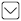 #Free Text##Free Text## Number##Free Text#26.226.226.226.2Areas which are important or sensitive for ecological reasons - Wetlands, watercourses or other water bodies, coastal zone, biospheres, mountains, forestsAreas which are important or sensitive for ecological reasons - Wetlands, watercourses or other water bodies, coastal zone, biospheres, mountains, forestsAreas which are important or sensitive for ecological reasons - Wetlands, watercourses or other water bodies, coastal zone, biospheres, mountains, forestsAreas which are important or sensitive for ecological reasons - Wetlands, watercourses or other water bodies, coastal zone, biospheres, mountains, forestsAreas which are important or sensitive for ecological reasons - Wetlands, watercourses or other water bodies, coastal zone, biospheres, mountains, forestsAreas which are important or sensitive for ecological reasons - Wetlands, watercourses or other water bodies, coastal zone, biospheres, mountains, forestsAreas which are important or sensitive for ecological reasons - Wetlands, watercourses or other water bodies, coastal zone, biospheres, mountains, forestsAreas which are important or sensitive for ecological reasons - Wetlands, watercourses or other water bodies, coastal zone, biospheres, mountains, forestsAreas which are important or sensitive for ecological reasons - Wetlands, watercourses or other water bodies, coastal zone, biospheres, mountains, forestsAreas which are important or sensitive for ecological reasons - Wetlands, watercourses or other water bodies, coastal zone, biospheres, mountains, forestsAreas which are important or sensitive for ecological reasons - Wetlands, watercourses or other water bodies, coastal zone, biospheres, mountains, forestsAreas which are important or sensitive for ecological reasons - Wetlands, watercourses or other water bodies, coastal zone, biospheres, mountains, forestsAreas which are important or sensitive for ecological reasons - Wetlands, watercourses or other water bodies, coastal zone, biospheres, mountains, forestsAreas which are important or sensitive for ecological reasons - Wetlands, watercourses or other water bodies, coastal zone, biospheres, mountains, forestsAreas which are important or sensitive for ecological reasons - Wetlands, watercourses or other water bodies, coastal zone, biospheres, mountains, forestsAreas which are important or sensitive for ecological reasons - Wetlands, watercourses or other water bodies, coastal zone, biospheres, mountains, forestsAreas which are important or sensitive for ecological reasons - Wetlands, watercourses or other water bodies, coastal zone, biospheres, mountains, forestsAreas which are important or sensitive for ecological reasons - Wetlands, watercourses or other water bodies, coastal zone, biospheres, mountains, forestsAreas which are important or sensitive for ecological reasons - Wetlands, watercourses or other water bodies, coastal zone, biospheres, mountains, forests26.326.326.326.3Areas used by protected, important, or sensitive species of flora or fauna for breeding, nesting, foraging, resting, overwintering, migrationAreas used by protected, important, or sensitive species of flora or fauna for breeding, nesting, foraging, resting, overwintering, migrationAreas used by protected, important, or sensitive species of flora or fauna for breeding, nesting, foraging, resting, overwintering, migrationAreas used by protected, important, or sensitive species of flora or fauna for breeding, nesting, foraging, resting, overwintering, migrationAreas used by protected, important, or sensitive species of flora or fauna for breeding, nesting, foraging, resting, overwintering, migrationAreas used by protected, important, or sensitive species of flora or fauna for breeding, nesting, foraging, resting, overwintering, migrationAreas used by protected, important, or sensitive species of flora or fauna for breeding, nesting, foraging, resting, overwintering, migrationAreas used by protected, important, or sensitive species of flora or fauna for breeding, nesting, foraging, resting, overwintering, migrationAreas used by protected, important, or sensitive species of flora or fauna for breeding, nesting, foraging, resting, overwintering, migrationAreas used by protected, important, or sensitive species of flora or fauna for breeding, nesting, foraging, resting, overwintering, migrationAreas used by protected, important, or sensitive species of flora or fauna for breeding, nesting, foraging, resting, overwintering, migrationAreas used by protected, important, or sensitive species of flora or fauna for breeding, nesting, foraging, resting, overwintering, migrationAreas used by protected, important, or sensitive species of flora or fauna for breeding, nesting, foraging, resting, overwintering, migrationAreas used by protected, important, or sensitive species of flora or fauna for breeding, nesting, foraging, resting, overwintering, migrationAreas used by protected, important, or sensitive species of flora or fauna for breeding, nesting, foraging, resting, overwintering, migrationAreas used by protected, important, or sensitive species of flora or fauna for breeding, nesting, foraging, resting, overwintering, migrationAreas used by protected, important, or sensitive species of flora or fauna for breeding, nesting, foraging, resting, overwintering, migrationAreas used by protected, important, or sensitive species of flora or fauna for breeding, nesting, foraging, resting, overwintering, migrationAreas used by protected, important, or sensitive species of flora or fauna for breeding, nesting, foraging, resting, overwintering, migration26.426.426.426.4Inland, coastal, marine, or underground watersInland, coastal, marine, or underground watersInland, coastal, marine, or underground watersInland, coastal, marine, or underground watersInland, coastal, marine, or underground watersInland, coastal, marine, or underground watersInland, coastal, marine, or underground watersInland, coastal, marine, or underground watersInland, coastal, marine, or underground watersInland, coastal, marine, or underground watersInland, coastal, marine, or underground watersInland, coastal, marine, or underground watersInland, coastal, marine, or underground watersInland, coastal, marine, or underground watersInland, coastal, marine, or underground watersInland, coastal, marine, or underground watersInland, coastal, marine, or underground watersInland, coastal, marine, or underground watersInland, coastal, marine, or underground waters26.526.526.526.5Routes or facilities used by the public for access to recreation or other tourist, pilgrim areasRoutes or facilities used by the public for access to recreation or other tourist, pilgrim areasRoutes or facilities used by the public for access to recreation or other tourist, pilgrim areasRoutes or facilities used by the public for access to recreation or other tourist, pilgrim areasRoutes or facilities used by the public for access to recreation or other tourist, pilgrim areasRoutes or facilities used by the public for access to recreation or other tourist, pilgrim areasRoutes or facilities used by the public for access to recreation or other tourist, pilgrim areasRoutes or facilities used by the public for access to recreation or other tourist, pilgrim areasRoutes or facilities used by the public for access to recreation or other tourist, pilgrim areasRoutes or facilities used by the public for access to recreation or other tourist, pilgrim areasRoutes or facilities used by the public for access to recreation or other tourist, pilgrim areasRoutes or facilities used by the public for access to recreation or other tourist, pilgrim areasRoutes or facilities used by the public for access to recreation or other tourist, pilgrim areasRoutes or facilities used by the public for access to recreation or other tourist, pilgrim areasRoutes or facilities used by the public for access to recreation or other tourist, pilgrim areasRoutes or facilities used by the public for access to recreation or other tourist, pilgrim areasRoutes or facilities used by the public for access to recreation or other tourist, pilgrim areasRoutes or facilities used by the public for access to recreation or other tourist, pilgrim areasRoutes or facilities used by the public for access to recreation or other tourist, pilgrim areas26.626.626.626.6Defence installationsDefence installationsDefence installationsDefence installationsDefence installationsDefence installationsDefence installationsDefence installationsDefence installationsDefence installationsDefence installationsDefence installationsDefence installationsDefence installationsDefence installationsDefence installationsDefence installationsDefence installationsDefence installations26.726.726.726.7Densely populated or built-up areaDensely populated or built-up areaDensely populated or built-up areaDensely populated or built-up areaDensely populated or built-up areaDensely populated or built-up areaDensely populated or built-up areaDensely populated or built-up areaDensely populated or built-up areaDensely populated or built-up areaDensely populated or built-up areaDensely populated or built-up areaDensely populated or built-up areaDensely populated or built-up areaDensely populated or built-up areaDensely populated or built-up areaDensely populated or built-up areaDensely populated or built-up areaDensely populated or built-up area26.826.826.826.8Areas occupied by sensitive man-made land uses (hospitals, schools, places of worship, community facilities)Areas occupied by sensitive man-made land uses (hospitals, schools, places of worship, community facilities)Areas occupied by sensitive man-made land uses (hospitals, schools, places of worship, community facilities)Areas occupied by sensitive man-made land uses (hospitals, schools, places of worship, community facilities)Areas occupied by sensitive man-made land uses (hospitals, schools, places of worship, community facilities)Areas occupied by sensitive man-made land uses (hospitals, schools, places of worship, community facilities)Areas occupied by sensitive man-made land uses (hospitals, schools, places of worship, community facilities)Areas occupied by sensitive man-made land uses (hospitals, schools, places of worship, community facilities)Areas occupied by sensitive man-made land uses (hospitals, schools, places of worship, community facilities)Areas occupied by sensitive man-made land uses (hospitals, schools, places of worship, community facilities)Areas occupied by sensitive man-made land uses (hospitals, schools, places of worship, community facilities)Areas occupied by sensitive man-made land uses (hospitals, schools, places of worship, community facilities)Areas occupied by sensitive man-made land uses (hospitals, schools, places of worship, community facilities)Areas occupied by sensitive man-made land uses (hospitals, schools, places of worship, community facilities)Areas occupied by sensitive man-made land uses (hospitals, schools, places of worship, community facilities)Areas occupied by sensitive man-made land uses (hospitals, schools, places of worship, community facilities)Areas occupied by sensitive man-made land uses (hospitals, schools, places of worship, community facilities)Areas occupied by sensitive man-made land uses (hospitals, schools, places of worship, community facilities)Areas occupied by sensitive man-made land uses (hospitals, schools, places of worship, community facilities)26.926.926.926.9Areas containing important, high quality, or scarce resources.(groundwater resources, surface resources, forestry, agriculture, fisheries, tourism, minerals)Areas containing important, high quality, or scarce resources.(groundwater resources, surface resources, forestry, agriculture, fisheries, tourism, minerals)Areas containing important, high quality, or scarce resources.(groundwater resources, surface resources, forestry, agriculture, fisheries, tourism, minerals)Areas containing important, high quality, or scarce resources.(groundwater resources, surface resources, forestry, agriculture, fisheries, tourism, minerals)Areas containing important, high quality, or scarce resources.(groundwater resources, surface resources, forestry, agriculture, fisheries, tourism, minerals)Areas containing important, high quality, or scarce resources.(groundwater resources, surface resources, forestry, agriculture, fisheries, tourism, minerals)Areas containing important, high quality, or scarce resources.(groundwater resources, surface resources, forestry, agriculture, fisheries, tourism, minerals)Areas containing important, high quality, or scarce resources.(groundwater resources, surface resources, forestry, agriculture, fisheries, tourism, minerals)Areas containing important, high quality, or scarce resources.(groundwater resources, surface resources, forestry, agriculture, fisheries, tourism, minerals)Areas containing important, high quality, or scarce resources.(groundwater resources, surface resources, forestry, agriculture, fisheries, tourism, minerals)Areas containing important, high quality, or scarce resources.(groundwater resources, surface resources, forestry, agriculture, fisheries, tourism, minerals)Areas containing important, high quality, or scarce resources.(groundwater resources, surface resources, forestry, agriculture, fisheries, tourism, minerals)Areas containing important, high quality, or scarce resources.(groundwater resources, surface resources, forestry, agriculture, fisheries, tourism, minerals)Areas containing important, high quality, or scarce resources.(groundwater resources, surface resources, forestry, agriculture, fisheries, tourism, minerals)Areas containing important, high quality, or scarce resources.(groundwater resources, surface resources, forestry, agriculture, fisheries, tourism, minerals)Areas containing important, high quality, or scarce resources.(groundwater resources, surface resources, forestry, agriculture, fisheries, tourism, minerals)Areas containing important, high quality, or scarce resources.(groundwater resources, surface resources, forestry, agriculture, fisheries, tourism, minerals)Areas containing important, high quality, or scarce resources.(groundwater resources, surface resources, forestry, agriculture, fisheries, tourism, minerals)Areas containing important, high quality, or scarce resources.(groundwater resources, surface resources, forestry, agriculture, fisheries, tourism, minerals)26.1026.1026.1026.10Areas susceptible to natural hazards which could cause the project to present environmental problems (earthquakes, subsidence, landslides, erosion, flooding, or extreme or adverse climatic conditions) similar effectsAreas susceptible to natural hazards which could cause the project to present environmental problems (earthquakes, subsidence, landslides, erosion, flooding, or extreme or adverse climatic conditions) similar effectsAreas susceptible to natural hazards which could cause the project to present environmental problems (earthquakes, subsidence, landslides, erosion, flooding, or extreme or adverse climatic conditions) similar effectsAreas susceptible to natural hazards which could cause the project to present environmental problems (earthquakes, subsidence, landslides, erosion, flooding, or extreme or adverse climatic conditions) similar effectsAreas susceptible to natural hazards which could cause the project to present environmental problems (earthquakes, subsidence, landslides, erosion, flooding, or extreme or adverse climatic conditions) similar effectsAreas susceptible to natural hazards which could cause the project to present environmental problems (earthquakes, subsidence, landslides, erosion, flooding, or extreme or adverse climatic conditions) similar effectsAreas susceptible to natural hazards which could cause the project to present environmental problems (earthquakes, subsidence, landslides, erosion, flooding, or extreme or adverse climatic conditions) similar effectsAreas susceptible to natural hazards which could cause the project to present environmental problems (earthquakes, subsidence, landslides, erosion, flooding, or extreme or adverse climatic conditions) similar effectsAreas susceptible to natural hazards which could cause the project to present environmental problems (earthquakes, subsidence, landslides, erosion, flooding, or extreme or adverse climatic conditions) similar effectsAreas susceptible to natural hazards which could cause the project to present environmental problems (earthquakes, subsidence, landslides, erosion, flooding, or extreme or adverse climatic conditions) similar effectsAreas susceptible to natural hazards which could cause the project to present environmental problems (earthquakes, subsidence, landslides, erosion, flooding, or extreme or adverse climatic conditions) similar effectsAreas susceptible to natural hazards which could cause the project to present environmental problems (earthquakes, subsidence, landslides, erosion, flooding, or extreme or adverse climatic conditions) similar effectsAreas susceptible to natural hazards which could cause the project to present environmental problems (earthquakes, subsidence, landslides, erosion, flooding, or extreme or adverse climatic conditions) similar effectsAreas susceptible to natural hazards which could cause the project to present environmental problems (earthquakes, subsidence, landslides, erosion, flooding, or extreme or adverse climatic conditions) similar effectsAreas susceptible to natural hazards which could cause the project to present environmental problems (earthquakes, subsidence, landslides, erosion, flooding, or extreme or adverse climatic conditions) similar effectsAreas susceptible to natural hazards which could cause the project to present environmental problems (earthquakes, subsidence, landslides, erosion, flooding, or extreme or adverse climatic conditions) similar effectsAreas susceptible to natural hazards which could cause the project to present environmental problems (earthquakes, subsidence, landslides, erosion, flooding, or extreme or adverse climatic conditions) similar effectsAreas susceptible to natural hazards which could cause the project to present environmental problems (earthquakes, subsidence, landslides, erosion, flooding, or extreme or adverse climatic conditions) similar effectsAreas susceptible to natural hazards which could cause the project to present environmental problems (earthquakes, subsidence, landslides, erosion, flooding, or extreme or adverse climatic conditions) similar effectsIf No then display the below mentioned
Note: Others, interalia, includes areas protected under international conventions/ Area important or sensitive ecological reasons/ Sensitive species of flora or fauna/ Inland or coastal/Tourist places/ Defence installations / Densely populated areas/ Areas containing important, high quality, or scarce resources/ Areas susceptible to natural HazardsIf No then display the below mentioned
Note: Others, interalia, includes areas protected under international conventions/ Area important or sensitive ecological reasons/ Sensitive species of flora or fauna/ Inland or coastal/Tourist places/ Defence installations / Densely populated areas/ Areas containing important, high quality, or scarce resources/ Areas susceptible to natural HazardsIf No then display the below mentioned
Note: Others, interalia, includes areas protected under international conventions/ Area important or sensitive ecological reasons/ Sensitive species of flora or fauna/ Inland or coastal/Tourist places/ Defence installations / Densely populated areas/ Areas containing important, high quality, or scarce resources/ Areas susceptible to natural HazardsIf No then display the below mentioned
Note: Others, interalia, includes areas protected under international conventions/ Area important or sensitive ecological reasons/ Sensitive species of flora or fauna/ Inland or coastal/Tourist places/ Defence installations / Densely populated areas/ Areas containing important, high quality, or scarce resources/ Areas susceptible to natural HazardsIf No then display the below mentioned
Note: Others, interalia, includes areas protected under international conventions/ Area important or sensitive ecological reasons/ Sensitive species of flora or fauna/ Inland or coastal/Tourist places/ Defence installations / Densely populated areas/ Areas containing important, high quality, or scarce resources/ Areas susceptible to natural HazardsIf No then display the below mentioned
Note: Others, interalia, includes areas protected under international conventions/ Area important or sensitive ecological reasons/ Sensitive species of flora or fauna/ Inland or coastal/Tourist places/ Defence installations / Densely populated areas/ Areas containing important, high quality, or scarce resources/ Areas susceptible to natural HazardsIf No then display the below mentioned
Note: Others, interalia, includes areas protected under international conventions/ Area important or sensitive ecological reasons/ Sensitive species of flora or fauna/ Inland or coastal/Tourist places/ Defence installations / Densely populated areas/ Areas containing important, high quality, or scarce resources/ Areas susceptible to natural HazardsIf No then display the below mentioned
Note: Others, interalia, includes areas protected under international conventions/ Area important or sensitive ecological reasons/ Sensitive species of flora or fauna/ Inland or coastal/Tourist places/ Defence installations / Densely populated areas/ Areas containing important, high quality, or scarce resources/ Areas susceptible to natural HazardsIf No then display the below mentioned
Note: Others, interalia, includes areas protected under international conventions/ Area important or sensitive ecological reasons/ Sensitive species of flora or fauna/ Inland or coastal/Tourist places/ Defence installations / Densely populated areas/ Areas containing important, high quality, or scarce resources/ Areas susceptible to natural HazardsIf No then display the below mentioned
Note: Others, interalia, includes areas protected under international conventions/ Area important or sensitive ecological reasons/ Sensitive species of flora or fauna/ Inland or coastal/Tourist places/ Defence installations / Densely populated areas/ Areas containing important, high quality, or scarce resources/ Areas susceptible to natural HazardsIf No then display the below mentioned
Note: Others, interalia, includes areas protected under international conventions/ Area important or sensitive ecological reasons/ Sensitive species of flora or fauna/ Inland or coastal/Tourist places/ Defence installations / Densely populated areas/ Areas containing important, high quality, or scarce resources/ Areas susceptible to natural HazardsIf No then display the below mentioned
Note: Others, interalia, includes areas protected under international conventions/ Area important or sensitive ecological reasons/ Sensitive species of flora or fauna/ Inland or coastal/Tourist places/ Defence installations / Densely populated areas/ Areas containing important, high quality, or scarce resources/ Areas susceptible to natural HazardsIf No then display the below mentioned
Note: Others, interalia, includes areas protected under international conventions/ Area important or sensitive ecological reasons/ Sensitive species of flora or fauna/ Inland or coastal/Tourist places/ Defence installations / Densely populated areas/ Areas containing important, high quality, or scarce resources/ Areas susceptible to natural HazardsIf No then display the below mentioned
Note: Others, interalia, includes areas protected under international conventions/ Area important or sensitive ecological reasons/ Sensitive species of flora or fauna/ Inland or coastal/Tourist places/ Defence installations / Densely populated areas/ Areas containing important, high quality, or scarce resources/ Areas susceptible to natural HazardsIf No then display the below mentioned
Note: Others, interalia, includes areas protected under international conventions/ Area important or sensitive ecological reasons/ Sensitive species of flora or fauna/ Inland or coastal/Tourist places/ Defence installations / Densely populated areas/ Areas containing important, high quality, or scarce resources/ Areas susceptible to natural HazardsIf No then display the below mentioned
Note: Others, interalia, includes areas protected under international conventions/ Area important or sensitive ecological reasons/ Sensitive species of flora or fauna/ Inland or coastal/Tourist places/ Defence installations / Densely populated areas/ Areas containing important, high quality, or scarce resources/ Areas susceptible to natural HazardsIf No then display the below mentioned
Note: Others, interalia, includes areas protected under international conventions/ Area important or sensitive ecological reasons/ Sensitive species of flora or fauna/ Inland or coastal/Tourist places/ Defence installations / Densely populated areas/ Areas containing important, high quality, or scarce resources/ Areas susceptible to natural HazardsIf No then display the below mentioned
Note: Others, interalia, includes areas protected under international conventions/ Area important or sensitive ecological reasons/ Sensitive species of flora or fauna/ Inland or coastal/Tourist places/ Defence installations / Densely populated areas/ Areas containing important, high quality, or scarce resources/ Areas susceptible to natural HazardsIf No then display the below mentioned
Note: Others, interalia, includes areas protected under international conventions/ Area important or sensitive ecological reasons/ Sensitive species of flora or fauna/ Inland or coastal/Tourist places/ Defence installations / Densely populated areas/ Areas containing important, high quality, or scarce resources/ Areas susceptible to natural HazardsIf No then display the below mentioned
Note: Others, interalia, includes areas protected under international conventions/ Area important or sensitive ecological reasons/ Sensitive species of flora or fauna/ Inland or coastal/Tourist places/ Defence installations / Densely populated areas/ Areas containing important, high quality, or scarce resources/ Areas susceptible to natural HazardsIf No then display the below mentioned
Note: Others, interalia, includes areas protected under international conventions/ Area important or sensitive ecological reasons/ Sensitive species of flora or fauna/ Inland or coastal/Tourist places/ Defence installations / Densely populated areas/ Areas containing important, high quality, or scarce resources/ Areas susceptible to natural HazardsIf No then display the below mentioned
Note: Others, interalia, includes areas protected under international conventions/ Area important or sensitive ecological reasons/ Sensitive species of flora or fauna/ Inland or coastal/Tourist places/ Defence installations / Densely populated areas/ Areas containing important, high quality, or scarce resources/ Areas susceptible to natural HazardsIf No then display the below mentioned
Note: Others, interalia, includes areas protected under international conventions/ Area important or sensitive ecological reasons/ Sensitive species of flora or fauna/ Inland or coastal/Tourist places/ Defence installations / Densely populated areas/ Areas containing important, high quality, or scarce resources/ Areas susceptible to natural Hazards27Status of collection of baseline data [Already collected / To be collected / Not required as the proposal is under B2 category]Status of collection of baseline data [Already collected / To be collected / Not required as the proposal is under B2 category]Status of collection of baseline data [Already collected / To be collected / Not required as the proposal is under B2 category]Status of collection of baseline data [Already collected / To be collected / Not required as the proposal is under B2 category]Status of collection of baseline data [Already collected / To be collected / Not required as the proposal is under B2 category]Status of collection of baseline data [Already collected / To be collected / Not required as the proposal is under B2 category]Status of collection of baseline data [Already collected / To be collected / Not required as the proposal is under B2 category]Status of collection of baseline data [Already collected / To be collected / Not required as the proposal is under B2 category]Status of collection of baseline data [Already collected / To be collected / Not required as the proposal is under B2 category]Status of collection of baseline data [Already collected / To be collected / Not required as the proposal is under B2 category]Status of collection of baseline data [Already collected / To be collected / Not required as the proposal is under B2 category]Status of collection of baseline data [Already collected / To be collected / Not required as the proposal is under B2 category]Status of collection of baseline data [Already collected / To be collected / Not required as the proposal is under B2 category]Status of collection of baseline data [Already collected / To be collected / Not required as the proposal is under B2 category]Status of collection of baseline data [Already collected / To be collected / Not required as the proposal is under B2 category]Status of collection of baseline data [Already collected / To be collected / Not required as the proposal is under B2 category]Status of collection of baseline data [Already collected / To be collected / Not required as the proposal is under B2 category]Status of collection of baseline data [Already collected / To be collected / Not required as the proposal is under B2 category]Status of collection of baseline data [Already collected / To be collected / Not required as the proposal is under B2 category]Status of collection of baseline data [Already collected / To be collected / Not required as the proposal is under B2 category]Status of collection of baseline data [Already collected / To be collected / Not required as the proposal is under B2 category]Status of collection of baseline data [Already collected / To be collected / Not required as the proposal is under B2 category]Status of collection of baseline data [Already collected / To be collected / Not required as the proposal is under B2 category]Drop Down Drop Down Drop Down Drop Down If already collectedIf already collectedIf already collectedIf already collectedIf already collectedIf already collectedIf already collectedIf already collectedIf already collectedIf already collectedIf already collectedIf already collectedIf already collectedIf already collectedIf already collectedIf already collectedIf already collectedIf already collectedIf already collectedIf already collectedIf already collectedIf already collectedIf already collected27.1Period of baseline data collectionPeriod of baseline data collectionPeriod of baseline data collectionPeriod of baseline data collectionPeriod of baseline data collectionPeriod of baseline data collectionPeriod of baseline data collectionPeriod of baseline data collectionPeriod of baseline data collectionPeriod of baseline data collectionPeriod of baseline data collectionPeriod of baseline data collectionPeriod of baseline data collectionPeriod of baseline data collectionPeriod of baseline data collectionPeriod of baseline data collectionPeriod of baseline data collectionPeriod of baseline data collectionPeriod of baseline data collectionPeriod of baseline data collectionPeriod of baseline data collectionPeriod of baseline data collection27.1.127.1.127.1.127.1.127.1.127.1.127.1.127.1.127.1.127.1.127.1.127.1.1FromFromFromFromFromFromFromFromFromFrom#Calendar##Calendar##Calendar##Calendar#27.1.227.1.227.1.227.1.227.1.227.1.227.1.227.1.227.1.227.1.227.1.227.1.2ToToToToToToToToToTo# Calendar ## Calendar ## Calendar ## Calendar #27.2Seasons of collection [Summer/Pre-monsoon/ Post monsoon / Winter / All seasons]Seasons of collection [Summer/Pre-monsoon/ Post monsoon / Winter / All seasons]Seasons of collection [Summer/Pre-monsoon/ Post monsoon / Winter / All seasons]Seasons of collection [Summer/Pre-monsoon/ Post monsoon / Winter / All seasons]Seasons of collection [Summer/Pre-monsoon/ Post monsoon / Winter / All seasons]Seasons of collection [Summer/Pre-monsoon/ Post monsoon / Winter / All seasons]Seasons of collection [Summer/Pre-monsoon/ Post monsoon / Winter / All seasons]Seasons of collection [Summer/Pre-monsoon/ Post monsoon / Winter / All seasons]Seasons of collection [Summer/Pre-monsoon/ Post monsoon / Winter / All seasons]Seasons of collection [Summer/Pre-monsoon/ Post monsoon / Winter / All seasons]Seasons of collection [Summer/Pre-monsoon/ Post monsoon / Winter / All seasons]Seasons of collection [Summer/Pre-monsoon/ Post monsoon / Winter / All seasons]Seasons of collection [Summer/Pre-monsoon/ Post monsoon / Winter / All seasons]Seasons of collection [Summer/Pre-monsoon/ Post monsoon / Winter / All seasons]Seasons of collection [Summer/Pre-monsoon/ Post monsoon / Winter / All seasons]Seasons of collection [Summer/Pre-monsoon/ Post monsoon / Winter / All seasons]Seasons of collection [Summer/Pre-monsoon/ Post monsoon / Winter / All seasons]Seasons of collection [Summer/Pre-monsoon/ Post monsoon / Winter / All seasons]Seasons of collection [Summer/Pre-monsoon/ Post monsoon / Winter / All seasons]Seasons of collection [Summer/Pre-monsoon/ Post monsoon / Winter / All seasons]Seasons of collection [Summer/Pre-monsoon/ Post monsoon / Winter / All seasons]Seasons of collection [Summer/Pre-monsoon/ Post monsoon / Winter / All seasons]Drop Down Drop Down Drop Down Drop Down 27.3Number of Monitoring locations for-Number of Monitoring locations for-Number of Monitoring locations for-Number of Monitoring locations for-Number of Monitoring locations for-Number of Monitoring locations for-Number of Monitoring locations for-Number of Monitoring locations for-Number of Monitoring locations for-Number of Monitoring locations for-Number of Monitoring locations for-Number of Monitoring locations for-Number of Monitoring locations for-Number of Monitoring locations for-Number of Monitoring locations for-Number of Monitoring locations for-Number of Monitoring locations for-Number of Monitoring locations for-Number of Monitoring locations for-Number of Monitoring locations for-Number of Monitoring locations for-Number of Monitoring locations for-27.3.127.3.127.3.127.3.127.3.127.3.127.3.127.3.127.3.127.3.127.3.127.3.1Meteorology (Nos.)Meteorology (Nos.)Meteorology (Nos.)Meteorology (Nos.)Meteorology (Nos.)Meteorology (Nos.)Meteorology (Nos.)Meteorology (Nos.)Meteorology (Nos.)Meteorology (Nos.)#Number##Number##Number##Number#27.3.227.3.227.3.227.3.227.3.227.3.227.3.227.3.227.3.227.3.227.3.227.3.2Ambient Air Quality (Nos.)Ambient Air Quality (Nos.)Ambient Air Quality (Nos.)Ambient Air Quality (Nos.)Ambient Air Quality (Nos.)Ambient Air Quality (Nos.)Ambient Air Quality (Nos.)Ambient Air Quality (Nos.)Ambient Air Quality (Nos.)Ambient Air Quality (Nos.)#Number##Number##Number##Number#27.3.327.3.327.3.327.3.327.3.327.3.327.3.327.3.327.3.327.3.327.3.327.3.3Surface Water Quality (Nos.)Surface Water Quality (Nos.)Surface Water Quality (Nos.)Surface Water Quality (Nos.)Surface Water Quality (Nos.)Surface Water Quality (Nos.)Surface Water Quality (Nos.)Surface Water Quality (Nos.)Surface Water Quality (Nos.)Surface Water Quality (Nos.)#Number##Number##Number##Number#27.3.427.3.427.3.427.3.427.3.427.3.427.3.427.3.427.3.427.3.427.3.427.3.4 Ground Water Quality (Nos.) Ground Water Quality (Nos.) Ground Water Quality (Nos.) Ground Water Quality (Nos.) Ground Water Quality (Nos.) Ground Water Quality (Nos.) Ground Water Quality (Nos.) Ground Water Quality (Nos.) Ground Water Quality (Nos.) Ground Water Quality (Nos.)#Number##Number##Number##Number#27.3.527.3.527.3.527.3.527.3.527.3.527.3.527.3.527.3.527.3.527.3.527.3.5Phreatic surface (Nos.)Phreatic surface (Nos.)Phreatic surface (Nos.)Phreatic surface (Nos.)Phreatic surface (Nos.)Phreatic surface (Nos.)Phreatic surface (Nos.)Phreatic surface (Nos.)Phreatic surface (Nos.)Phreatic surface (Nos.)#Number##Number##Number##Number#27.3.627.3.627.3.627.3.627.3.627.3.627.3.627.3.627.3.627.3.627.3.627.3.6Noise Level (Nos.)Noise Level (Nos.)Noise Level (Nos.)Noise Level (Nos.)Noise Level (Nos.)Noise Level (Nos.)Noise Level (Nos.)Noise Level (Nos.)Noise Level (Nos.)Noise Level (Nos.)#Number##Number##Number##Number#27.3.727.3.727.3.727.3.727.3.727.3.727.3.727.3.727.3.727.3.727.3.727.3.7Soil Quality (Nos.)Soil Quality (Nos.)Soil Quality (Nos.)Soil Quality (Nos.)Soil Quality (Nos.)Soil Quality (Nos.)Soil Quality (Nos.)Soil Quality (Nos.)Soil Quality (Nos.)Soil Quality (Nos.)#Number##Number##Number##Number#27.4Summary on the baseline situationSummary on the baseline situationSummary on the baseline situationSummary on the baseline situationSummary on the baseline situationSummary on the baseline situationSummary on the baseline situationSummary on the baseline situationSummary on the baseline situationSummary on the baseline situationSummary on the baseline situationSummary on the baseline situationSummary on the baseline situationSummary on the baseline situationSummary on the baseline situationSummary on the baseline situationSummary on the baseline situationSummary on the baseline situationSummary on the baseline situationSummary on the baseline situationSummary on the baseline situationSummary on the baseline situation# Upload ## Upload ## Upload ## Upload #27.5Map showing the monitoring locationsMap showing the monitoring locationsMap showing the monitoring locationsMap showing the monitoring locationsMap showing the monitoring locationsMap showing the monitoring locationsMap showing the monitoring locationsMap showing the monitoring locationsMap showing the monitoring locationsMap showing the monitoring locationsMap showing the monitoring locationsMap showing the monitoring locationsMap showing the monitoring locationsMap showing the monitoring locationsMap showing the monitoring locationsMap showing the monitoring locationsMap showing the monitoring locationsMap showing the monitoring locationsMap showing the monitoring locationsMap showing the monitoring locationsMap showing the monitoring locationsMap showing the monitoring locationsUploadUploadUploadUploadIf To be collectedIf To be collectedIf To be collectedIf To be collectedIf To be collectedIf To be collectedIf To be collectedIf To be collectedIf To be collectedIf To be collectedIf To be collectedIf To be collectedIf To be collectedIf To be collectedIf To be collectedIf To be collectedIf To be collectedIf To be collectedIf To be collectedIf To be collectedIf To be collectedIf To be collectedIf To be collected27.1No. of Monitoring locations proposed for-No. of Monitoring locations proposed for-No. of Monitoring locations proposed for-No. of Monitoring locations proposed for-No. of Monitoring locations proposed for-No. of Monitoring locations proposed for-No. of Monitoring locations proposed for-No. of Monitoring locations proposed for-No. of Monitoring locations proposed for-No. of Monitoring locations proposed for-No. of Monitoring locations proposed for-No. of Monitoring locations proposed for-No. of Monitoring locations proposed for-No. of Monitoring locations proposed for-No. of Monitoring locations proposed for-No. of Monitoring locations proposed for-No. of Monitoring locations proposed for-No. of Monitoring locations proposed for-No. of Monitoring locations proposed for-No. of Monitoring locations proposed for-No. of Monitoring locations proposed for-No. of Monitoring locations proposed for-27.1.127.1.127.1.127.1.127.1.127.1.127.1.127.1.127.1.127.1.127.1.127.1.1Meteorology (Nos.)Meteorology (Nos.)Meteorology (Nos.)Meteorology (Nos.)Meteorology (Nos.)Meteorology (Nos.)Meteorology (Nos.)Meteorology (Nos.)Meteorology (Nos.)Meteorology (Nos.)#Number##Number##Number##Number#27.1.227.1.227.1.227.1.227.1.227.1.227.1.227.1.227.1.227.1.227.1.227.1.2Ambient Air Quality (Nos.)Ambient Air Quality (Nos.)Ambient Air Quality (Nos.)Ambient Air Quality (Nos.)Ambient Air Quality (Nos.)Ambient Air Quality (Nos.)Ambient Air Quality (Nos.)Ambient Air Quality (Nos.)Ambient Air Quality (Nos.)Ambient Air Quality (Nos.)#Number##Number##Number##Number#27.1.327.1.327.1.327.1.327.1.327.1.327.1.327.1.327.1.327.1.327.1.327.1.3Surface Water Quality (Nos.)Surface Water Quality (Nos.)Surface Water Quality (Nos.)Surface Water Quality (Nos.)Surface Water Quality (Nos.)Surface Water Quality (Nos.)Surface Water Quality (Nos.)Surface Water Quality (Nos.)Surface Water Quality (Nos.)Surface Water Quality (Nos.)#Number##Number##Number##Number#27.1.427.1.427.1.427.1.427.1.427.1.427.1.427.1.427.1.427.1.427.1.427.1.4 Ground Water Quality (Nos.) Ground Water Quality (Nos.) Ground Water Quality (Nos.) Ground Water Quality (Nos.) Ground Water Quality (Nos.) Ground Water Quality (Nos.) Ground Water Quality (Nos.) Ground Water Quality (Nos.) Ground Water Quality (Nos.) Ground Water Quality (Nos.)#Number##Number##Number##Number#27.1.527.1.527.1.527.1.527.1.527.1.527.1.527.1.527.1.527.1.527.1.527.1.5Phreatic surface (Nos.)Phreatic surface (Nos.)Phreatic surface (Nos.)Phreatic surface (Nos.)Phreatic surface (Nos.)Phreatic surface (Nos.)Phreatic surface (Nos.)Phreatic surface (Nos.)Phreatic surface (Nos.)Phreatic surface (Nos.)#Number##Number##Number##Number#27.1.627.1.627.1.627.1.627.1.627.1.627.1.627.1.627.1.627.1.627.1.627.1.6Noise Level (Nos.)Noise Level (Nos.)Noise Level (Nos.)Noise Level (Nos.)Noise Level (Nos.)Noise Level (Nos.)Noise Level (Nos.)Noise Level (Nos.)Noise Level (Nos.)Noise Level (Nos.)#Number##Number##Number##Number#27.1.727.1.727.1.727.1.727.1.727.1.727.1.727.1.727.1.727.1.727.1.727.1.7Soil Quality (Nos.)Soil Quality (Nos.)Soil Quality (Nos.)Soil Quality (Nos.)Soil Quality (Nos.)Soil Quality (Nos.)Soil Quality (Nos.)Soil Quality (Nos.)Soil Quality (Nos.)Soil Quality (Nos.)#Number##Number##Number##Number#27.2Brief summary on the proposed baseline collection (No. of locations; place of monitoring; direction and distance w.r.t. project boundary; parameters proposed for monitoring; duration of monitoring; etc.)Brief summary on the proposed baseline collection (No. of locations; place of monitoring; direction and distance w.r.t. project boundary; parameters proposed for monitoring; duration of monitoring; etc.)Brief summary on the proposed baseline collection (No. of locations; place of monitoring; direction and distance w.r.t. project boundary; parameters proposed for monitoring; duration of monitoring; etc.)Brief summary on the proposed baseline collection (No. of locations; place of monitoring; direction and distance w.r.t. project boundary; parameters proposed for monitoring; duration of monitoring; etc.)Brief summary on the proposed baseline collection (No. of locations; place of monitoring; direction and distance w.r.t. project boundary; parameters proposed for monitoring; duration of monitoring; etc.)Brief summary on the proposed baseline collection (No. of locations; place of monitoring; direction and distance w.r.t. project boundary; parameters proposed for monitoring; duration of monitoring; etc.)Brief summary on the proposed baseline collection (No. of locations; place of monitoring; direction and distance w.r.t. project boundary; parameters proposed for monitoring; duration of monitoring; etc.)Brief summary on the proposed baseline collection (No. of locations; place of monitoring; direction and distance w.r.t. project boundary; parameters proposed for monitoring; duration of monitoring; etc.)Brief summary on the proposed baseline collection (No. of locations; place of monitoring; direction and distance w.r.t. project boundary; parameters proposed for monitoring; duration of monitoring; etc.)Brief summary on the proposed baseline collection (No. of locations; place of monitoring; direction and distance w.r.t. project boundary; parameters proposed for monitoring; duration of monitoring; etc.)Brief summary on the proposed baseline collection (No. of locations; place of monitoring; direction and distance w.r.t. project boundary; parameters proposed for monitoring; duration of monitoring; etc.)Brief summary on the proposed baseline collection (No. of locations; place of monitoring; direction and distance w.r.t. project boundary; parameters proposed for monitoring; duration of monitoring; etc.)Brief summary on the proposed baseline collection (No. of locations; place of monitoring; direction and distance w.r.t. project boundary; parameters proposed for monitoring; duration of monitoring; etc.)Brief summary on the proposed baseline collection (No. of locations; place of monitoring; direction and distance w.r.t. project boundary; parameters proposed for monitoring; duration of monitoring; etc.)Brief summary on the proposed baseline collection (No. of locations; place of monitoring; direction and distance w.r.t. project boundary; parameters proposed for monitoring; duration of monitoring; etc.)Brief summary on the proposed baseline collection (No. of locations; place of monitoring; direction and distance w.r.t. project boundary; parameters proposed for monitoring; duration of monitoring; etc.)Brief summary on the proposed baseline collection (No. of locations; place of monitoring; direction and distance w.r.t. project boundary; parameters proposed for monitoring; duration of monitoring; etc.)Brief summary on the proposed baseline collection (No. of locations; place of monitoring; direction and distance w.r.t. project boundary; parameters proposed for monitoring; duration of monitoring; etc.)Brief summary on the proposed baseline collection (No. of locations; place of monitoring; direction and distance w.r.t. project boundary; parameters proposed for monitoring; duration of monitoring; etc.)Brief summary on the proposed baseline collection (No. of locations; place of monitoring; direction and distance w.r.t. project boundary; parameters proposed for monitoring; duration of monitoring; etc.)Brief summary on the proposed baseline collection (No. of locations; place of monitoring; direction and distance w.r.t. project boundary; parameters proposed for monitoring; duration of monitoring; etc.)Brief summary on the proposed baseline collection (No. of locations; place of monitoring; direction and distance w.r.t. project boundary; parameters proposed for monitoring; duration of monitoring; etc.)UploadUploadUploadUpload27.3Map showing the monitoring locationsMap showing the monitoring locationsMap showing the monitoring locationsMap showing the monitoring locationsMap showing the monitoring locationsMap showing the monitoring locationsMap showing the monitoring locationsMap showing the monitoring locationsMap showing the monitoring locationsMap showing the monitoring locationsMap showing the monitoring locationsMap showing the monitoring locationsMap showing the monitoring locationsMap showing the monitoring locationsMap showing the monitoring locationsMap showing the monitoring locationsMap showing the monitoring locationsMap showing the monitoring locationsMap showing the monitoring locationsMap showing the monitoring locationsMap showing the monitoring locationsMap showing the monitoring locationsUploadUploadUploadUpload28Whether QCI/NABET Accredited EIA Consultant engaged? [Yes/No]Whether QCI/NABET Accredited EIA Consultant engaged? [Yes/No]Whether QCI/NABET Accredited EIA Consultant engaged? [Yes/No]Whether QCI/NABET Accredited EIA Consultant engaged? [Yes/No]Whether QCI/NABET Accredited EIA Consultant engaged? [Yes/No]Whether QCI/NABET Accredited EIA Consultant engaged? [Yes/No]Whether QCI/NABET Accredited EIA Consultant engaged? [Yes/No]Whether QCI/NABET Accredited EIA Consultant engaged? [Yes/No]Whether QCI/NABET Accredited EIA Consultant engaged? [Yes/No]Whether QCI/NABET Accredited EIA Consultant engaged? [Yes/No]Whether QCI/NABET Accredited EIA Consultant engaged? [Yes/No]Whether QCI/NABET Accredited EIA Consultant engaged? [Yes/No]Whether QCI/NABET Accredited EIA Consultant engaged? [Yes/No]Whether QCI/NABET Accredited EIA Consultant engaged? [Yes/No]Whether QCI/NABET Accredited EIA Consultant engaged? [Yes/No]Whether QCI/NABET Accredited EIA Consultant engaged? [Yes/No]Whether QCI/NABET Accredited EIA Consultant engaged? [Yes/No]Whether QCI/NABET Accredited EIA Consultant engaged? [Yes/No]Whether QCI/NABET Accredited EIA Consultant engaged? [Yes/No]Whether QCI/NABET Accredited EIA Consultant engaged? [Yes/No]Whether QCI/NABET Accredited EIA Consultant engaged? [Yes/No]Whether QCI/NABET Accredited EIA Consultant engaged? [Yes/No]Whether QCI/NABET Accredited EIA Consultant engaged? [Yes/No]:Drop Down  System GeneratedDrop Down  System GeneratedDrop Down  System GeneratedDrop Down  System Generated28If Yes, below mentioned detail will be auto populatedIf Yes, below mentioned detail will be auto populatedIf Yes, below mentioned detail will be auto populatedIf Yes, below mentioned detail will be auto populatedIf Yes, below mentioned detail will be auto populatedIf Yes, below mentioned detail will be auto populatedIf Yes, below mentioned detail will be auto populatedIf Yes, below mentioned detail will be auto populatedIf Yes, below mentioned detail will be auto populatedIf Yes, below mentioned detail will be auto populatedIf Yes, below mentioned detail will be auto populatedIf Yes, below mentioned detail will be auto populatedIf Yes, below mentioned detail will be auto populatedIf Yes, below mentioned detail will be auto populatedIf Yes, below mentioned detail will be auto populatedIf Yes, below mentioned detail will be auto populatedIf Yes, below mentioned detail will be auto populatedIf Yes, below mentioned detail will be auto populatedIf Yes, below mentioned detail will be auto populatedIf Yes, below mentioned detail will be auto populatedIf Yes, below mentioned detail will be auto populatedIf Yes, below mentioned detail will be auto populatedIf Yes, below mentioned detail will be auto populated2828.128.128.128.128.128.128.1Accreditation No. / Organization IdAccreditation No. / Organization IdAccreditation No. / Organization IdAccreditation No. / Organization IdAccreditation No. / Organization IdAccreditation No. / Organization IdAccreditation No. / Organization IdAccreditation No. / Organization IdAccreditation No. / Organization IdAccreditation No. / Organization IdAccreditation No. / Organization IdAccreditation No. / Organization IdAccreditation No. / Organization IdAccreditation No. / Organization IdAccreditation No. / Organization IdAccreditation No. / Organization IdAuto-PopulateAuto-PopulateAuto-PopulateAuto-Populate2828.228.228.228.228.228.228.2Name of the EIA ConsultantName of the EIA ConsultantName of the EIA ConsultantName of the EIA ConsultantName of the EIA ConsultantName of the EIA ConsultantName of the EIA ConsultantName of the EIA ConsultantName of the EIA ConsultantName of the EIA ConsultantName of the EIA ConsultantName of the EIA ConsultantName of the EIA ConsultantName of the EIA ConsultantName of the EIA ConsultantName of the EIA ConsultantAuto-PopulateAuto-PopulateAuto-PopulateAuto-Populate2828.328.328.328.328.328.328.3AddressAddressAddressAddressAddressAddressAddressAddressAddressAddressAddressAddressAddressAddressAddressAddressAuto-PopulateAuto-PopulateAuto-PopulateAuto-Populate2828.428.428.428.428.428.428.4Mobile No.Mobile No.Mobile No.Mobile No.Mobile No.Mobile No.Mobile No.Mobile No.Mobile No.Mobile No.Mobile No.Mobile No.Mobile No.Mobile No.Mobile No.Mobile No.Auto-PopulateAuto-PopulateAuto-PopulateAuto-Populate2828.528.528.528.528.528.528.5E-mail IdE-mail IdE-mail IdE-mail IdE-mail IdE-mail IdE-mail IdE-mail IdE-mail IdE-mail IdE-mail IdE-mail IdE-mail IdE-mail IdE-mail IdE-mail IdAuto-PopulateAuto-PopulateAuto-PopulateAuto-Populate2828.628.628.628.628.628.628.6Category of Accreditation (Eligible for Category A / Eligible for Category B)Category of Accreditation (Eligible for Category A / Eligible for Category B)Category of Accreditation (Eligible for Category A / Eligible for Category B)Category of Accreditation (Eligible for Category A / Eligible for Category B)Category of Accreditation (Eligible for Category A / Eligible for Category B)Category of Accreditation (Eligible for Category A / Eligible for Category B)Category of Accreditation (Eligible for Category A / Eligible for Category B)Category of Accreditation (Eligible for Category A / Eligible for Category B)Category of Accreditation (Eligible for Category A / Eligible for Category B)Category of Accreditation (Eligible for Category A / Eligible for Category B)Category of Accreditation (Eligible for Category A / Eligible for Category B)Category of Accreditation (Eligible for Category A / Eligible for Category B)Category of Accreditation (Eligible for Category A / Eligible for Category B)Category of Accreditation (Eligible for Category A / Eligible for Category B)Category of Accreditation (Eligible for Category A / Eligible for Category B)Category of Accreditation (Eligible for Category A / Eligible for Category B)Auto-PopulateAuto-PopulateAuto-PopulateAuto-Populate2828.728.728.728.728.728.728.7Sector(s) of AccreditationSector(s) of AccreditationSector(s) of AccreditationSector(s) of AccreditationSector(s) of AccreditationSector(s) of AccreditationSector(s) of AccreditationSector(s) of AccreditationSector(s) of AccreditationSector(s) of AccreditationSector(s) of AccreditationSector(s) of AccreditationSector(s) of AccreditationSector(s) of AccreditationSector(s) of AccreditationSector(s) of AccreditationAuto-PopulateAuto-PopulateAuto-PopulateAuto-Populate2828.828.828.828.828.828.828.8Validity of AccreditationValidity of AccreditationValidity of AccreditationValidity of AccreditationValidity of AccreditationValidity of AccreditationValidity of AccreditationValidity of AccreditationValidity of AccreditationValidity of AccreditationValidity of AccreditationValidity of AccreditationValidity of AccreditationValidity of AccreditationValidity of AccreditationValidity of AccreditationAuto-PopulateAuto-PopulateAuto-PopulateAuto-PopulateIf No, Reason for not engaging the Consultant
If the user wants to tag the consultant, then Add consultant functionality can be enabled here.If No, Reason for not engaging the Consultant
If the user wants to tag the consultant, then Add consultant functionality can be enabled here.If No, Reason for not engaging the Consultant
If the user wants to tag the consultant, then Add consultant functionality can be enabled here.If No, Reason for not engaging the Consultant
If the user wants to tag the consultant, then Add consultant functionality can be enabled here.If No, Reason for not engaging the Consultant
If the user wants to tag the consultant, then Add consultant functionality can be enabled here.If No, Reason for not engaging the Consultant
If the user wants to tag the consultant, then Add consultant functionality can be enabled here.If No, Reason for not engaging the Consultant
If the user wants to tag the consultant, then Add consultant functionality can be enabled here.If No, Reason for not engaging the Consultant
If the user wants to tag the consultant, then Add consultant functionality can be enabled here.If No, Reason for not engaging the Consultant
If the user wants to tag the consultant, then Add consultant functionality can be enabled here.If No, Reason for not engaging the Consultant
If the user wants to tag the consultant, then Add consultant functionality can be enabled here.If No, Reason for not engaging the Consultant
If the user wants to tag the consultant, then Add consultant functionality can be enabled here.If No, Reason for not engaging the Consultant
If the user wants to tag the consultant, then Add consultant functionality can be enabled here.If No, Reason for not engaging the Consultant
If the user wants to tag the consultant, then Add consultant functionality can be enabled here.If No, Reason for not engaging the Consultant
If the user wants to tag the consultant, then Add consultant functionality can be enabled here.If No, Reason for not engaging the Consultant
If the user wants to tag the consultant, then Add consultant functionality can be enabled here.If No, Reason for not engaging the Consultant
If the user wants to tag the consultant, then Add consultant functionality can be enabled here.If No, Reason for not engaging the Consultant
If the user wants to tag the consultant, then Add consultant functionality can be enabled here.If No, Reason for not engaging the Consultant
If the user wants to tag the consultant, then Add consultant functionality can be enabled here.If No, Reason for not engaging the Consultant
If the user wants to tag the consultant, then Add consultant functionality can be enabled here.If No, Reason for not engaging the Consultant
If the user wants to tag the consultant, then Add consultant functionality can be enabled here.If No, Reason for not engaging the Consultant
If the user wants to tag the consultant, then Add consultant functionality can be enabled here.If No, Reason for not engaging the Consultant
If the user wants to tag the consultant, then Add consultant functionality can be enabled here.If No, Reason for not engaging the Consultant
If the user wants to tag the consultant, then Add consultant functionality can be enabled here.:#Free Text##Free Text##Free Text##Free Text#